        Приложение         УТВЕРЖДЕНЫ         постановлением администрациимуниципального образования  Калининский район        от 12.05.2022 г.  № 504 ИЗМЕНЕНИЯ,вносимые в приложение к  постановлению администрации муниципального образования Калининский район  от 28 июля 2021 г.№ 866 «Об утверждении Порядка предоставления субсидий гражданам, ведущим личное подсобное хозяйство, крестьянским (фермерским) хозяйствам, индивидуальным предпринимателям, осуществляющим  деятельность в области сельскохозяйственного производства на  территории муниципального образования Калининский район»1. Абзац 2 пункта 2.3 раздела 2 «Порядок проведения отбора получателей субсидии для предоставления субсидии» изложить в следующей редакции:«сроков проведения отбора, а также информации о возможности проведения нескольких этапов отбора с указанием сроков и порядка их проведения (при необходимости);»2. Пункт 2.3.  раздела 2  «Порядок проведения  отбора  получателей субсидии для предоставления субсидии» дополнить  абзацами  следующего содержания:«Даты начала подачи или окончания приема предложений (заявок) участников отбора, которая не может быть ранее 30-го календарного дня, следующего за днем размещения объявления о проведении отбора»;«Положение настоящего пункта применяется до 31 декабря 2024 г.»;3. Раздел 2 «Порядок проведения отбора получателей субсидии для предоставления субсидии» дополнить пунктом 2.3.1 следующего содержания:«2.3.1. Начиная с 1 января 2025 г. не позднее 15 ноября текущего финансового года орган местного самоуправления обеспечивает размещение объявления о проведении отбора на едином портале (в случае проведения отбора в государственной интегрированной информационной системе управления общественными финансами «Электронный бюджет» (далее – система «Электронный бюджет») или на ином сайте, на котором обеспечивается проведение отбора (с размещением указателя страницы сайта на едином портале), а также при необходимости на официальном сайте  органа местного самоуправления в информационно-телекоммуникационной сети «Интернет» с указанием в объявлении о проведении отбора:сроков проведения отбора, а также информации о возможности проведения нескольких этапов отбора с указанием сроков и порядка их проведения (при необходимости);даты начала подачи или окончания приема предложений (заявок) участников отбора, которая не может быть ранее 30-го календарного дня, следующего за днем размещения объявления о проведении отбора;наименования, места нахождения, почтового адреса, адреса электронной почты органа местного самоуправления проводящего отбор поступивших предложений (заявок), в соответствии с пунктом 2.5 раздела 2 «Порядок проведения  отбора  получателей субсидии для предоставления субсидии» настоящего Порядка;результатов предоставления субсидии в соответствии с пунктом 3.10 раздела 3 «Условия и порядок  предоставления субсидии» настоящего Порядка;доменного имени, и (или) указателей страниц системы «Электронный бюджет» или иного сайта в информационно–телекоммуникационной сети «Интернет», на котором обеспечивается проведение отбора;требований к участнику отбора в соответствии с пунктом 2.6 раздела 2 «Порядок проведения  отбора  получателей субсидии для предоставления субсидии»  настоящего Порядка и перечня документов, представляемых для подтверждения их соответствия указанным требованиям, в соответствии с пунктом 2.7 раздела 2 «Порядок проведения  отбора  получателей субсидии для предоставления субсидии» настоящего Порядка;порядка подачи заявок и требований, предъявляемых к форме и содержанию заявок, в соответствии с пунктом 2.7 раздела 2 «Порядок проведения  отбора  получателей субсидии для предоставления субсидии» настоящего Порядка;порядка отзыва предложений (заявок) участников отбора, порядка возврата предложений (заявок) участников отбора, определяющего в том числе основания для возврата предложений (заявок) участников отбора, в соответствии с пунктом 2.11 раздела 2 «Порядок проведения отбора получателей субсидий для предоставления субсидии» настоящего Порядка;порядка рассмотрения предложений (заявок) в соответствии с пунктом 2.14 раздела 2 «Порядок проведения отбора получателей субсидий для предоставления субсидии» настоящего Порядка;порядка предоставления заявителям разъяснений положений объявления о проведении отбора, даты начала и окончания срока такого предоставления, в соответствии с пунктом 2.17 раздела 2 «Порядок проведения отбора получателей субсидий для предоставления субсидии» настоящего Порядка;срока, в течение которого заявитель должен подписать Cоглашение в соответствии с подпунктом 3 пункта 3.3 раздела 3 «Условия и порядок предоставления субсидий» настоящего Порядка;условий признания заявителя уклонившимся от заключения соглашения в соответствии с пунктом 3.7 раздела 3 «Условия и порядок предоставления субсидии» настоящего Порядка;даты размещения информации о результатах отбора на едином портале (в случае проведения отбора в системе «Электронный бюджет») или на ином сайте, на котором обеспечивается проведение отбора (с размещением указателя страницы сайте на едином портале) и официальном сайте в информационно–телекоммуникационной сети «Интернет» в соответствии с пунктом 3.1 раздела 3 настоящего Порядка».4. Пункт 2.7. раздела 2 «Порядок проведения  отбора  получателей субсидии для предоставления субсидии» изложить в следующей редакции:«2.7. Для подтверждения соответствия требованиям, указанным в пункте 2.6 раздела 2 «Порядок проведения отбора получателей субсидий для предоставления субсидии» настоящего Порядка, заявителями в срок проведения отбора, представляются в уполномоченный орган нарочно или путем использования услуг почтовой связи следующие документы:1) крестьянскими (фермерскими) хозяйствами, индивидуальными предпринимателями, осуществляющими деятельность в области сельскохозяйственного производства, представляются:заявка, по форме, согласно настоящему Порядку (приложение 3):согласие на автоматизированную, а также без использования средств автоматизации обработку персональных данных в соответствии с Федеральным законом Российской Федерации от 27 июля 2006 г. № 152-ФЗ «О персональных данных», иным законодательством Российской Федерации, законодательством Краснодарского края и нормативно-правовыми актами муниципального образования Калининский район; согласие на обработку персональных данных по форме, согласно приложению 7 к настоящему Порядку;согласие на публикацию (размещение) на едином портале и на официальном сайте органа местного самоуправления в информационно-телекоммуникационной сети «Интернет» информации о заявителе и о подаваемом заявителем предложении (заявке), иной информации о заявителе, связанной с соответствующим отбором;подтверждение о том, что:заявитель не получал средства из краевого бюджета в соответствии с иными нормативными правовыми актами Краснодарского края на цели предоставления субсидий на первое число месяца, в котором подана заявка;заявитель не является иностранным юридическим лицом, а также российским юридическим лицом, в уставном (складочном) капитале которого доля участия иностранных юридических лиц, местом регистрации которых является государство или территория, включенные в утвержденный Министерством финансов Российской Федерации перечень государств и территорий, предоставляющих льготный налоговый режим налогообложения и (или) не предусматривающих раскрытия и предоставления информации при проведении финансовых операций (офшорные зоны), в совокупности превышает 50 %, на первое число месяца, в котором подана заявка;у заявителя отсутствует просроченная (неурегулированная) задолженность по денежным обязательствам перед Краснодарским краем, муниципальным образованием Калининский район на первое число месяца, в котором подана заявка;заявитель осуществляет производственную деятельность на территории Краснодарского края, на первое число месяца, в котором подана заявка; заявитель выполняет условие по не привлечению и использованию труда иностранных работников; заявитель осуществляет реализацию продукции растениеводства (за исключением семенного и посадочного материала сельскохозяйственных культур) на территории Российской Федерации в году, предшествующем получению субсидии, по направлениям, обеспечивающим развитие растениеводства;к заявке также прилагаются:оригинал (для обозрения) и копия документа, удостоверяющего личность заявителя;документ с указанием банковских реквизитов и номера счета заявителя для перечисления средств на возмещение части затрат;справки-расчеты сумм субсидий по формам согласно  приложениям 
8-16  к настоящему Порядку;справку об отсутствии просроченной задолженности по заработной плате на первое число месяца, в котором подана заявка, подписанную руководителем заявителя и главным бухгалтером, либо иными уполномоченными в установленном порядке лицами или индивидуальным предпринимателем, заверенную печатью (при наличии печати);сведения о выручке (заявителям, не вошедшим в сводную отчетность о финансово-экономическом состоянии товаропроизводителе агропромышленного комплекса Краснодарского края за отчетный финансовый год, представляемую по формам, утвержденным Министерством сельского хозяйства Российской Федерации, для подтверждения статуса сельскохозяйственного товаропроизводителя), по форме согласно приложению 17  к настоящему Порядку, кроме крестьянских (фермерских) хозяйств, созданных в соответствии с Федеральным законом от 11 июня 2003 г. № 74-ФЗ «О крестьянском (фермерском) хозяйстве»;2) гражданами, ведущими личное подсобное хозяйство, представляются:заявка, по форме, согласно настоящему Порядку (приложение 3):согласие на автоматизированную, а также без использования средств автоматизации обработку персональных данных в соответствии с Федеральным законом Российской Федерации от 27 июля 2006 г. № 152-ФЗ «О персональных данных», иным законодательством Российской Федерации, законодательством Краснодарского края и нормативно-правовыми актами муниципального образования Калининский район;согласие на обработку персональных данных по форме, согласно приложению 7 к настоящему Порядку;согласие на публикацию (размещение) на едином портале и на официальном сайте органа местного самоуправления в информационно-телекоммуникационной сети «Интернет» информации о заявителе и о подаваемом заявителем предложении (заявке), иной информации о заявителе, связанной с соответствующим отбором;подтверждение о том, что:заявитель не получал средства из краевого бюджета в соответствии с иными нормативными правовыми актами Краснодарского края на цели предоставления субсидий на первое число месяца, в котором подана заявка;у заявителя отсутствует просроченная (неурегулированная) задолженность по денежным обязательствам перед Краснодарским краем, муниципальным образованием Калининский район на первое число месяца, в котором подана заявка;ведет личное подсобное хозяйство без привлечения труда наемных работников;соблюдает предельные максимальные размеры земельных участков, предназначенных для ведения личного подсобного хозяйства;к заявке также прилагаются:оригинал (для обозрения) и копия документа, удостоверяющего личность заявителя;оригинал (для обозрения) и копия документа, подтверждающего наличие земельного участка, на котором гражданин ведет личное подсобное хозяйство, и выписка из похозяйственной книги об учете получателя в качестве гражданина, ведущего личное подсобное хозяйство, или справка о наличии личного подсобного хозяйства, заверенная администрацией сельского поселения;документ с указанием банковских реквизитов и номера счета заявителя для перечисления средств на возмещение части затрат;справки-расчеты сумм субсидии по формам согласно приложениям 18-23 к настоящему Порядку.Заявители, перешедшие и находящиеся на специальном налоговом режиме «Налог на профессиональный доход» дополнительно представляют справку о постановке на учет физического лица в качестве налогоплательщика налога на профессиональный доход (КНД 1122035) на дату подачи заявки. Заявители выполняют условие соглашения о минимальном сроке применения специального налогового режима в течение определенного периода с даты получения субсидии:60 месяцев при субсидировании строительства теплиц;36 месяцев при субсидировании приобретения животных;12 месяцев по иным направлениям субсидирования.Дополнительно  представляются заявителями:- для получения субсидий на возмещение части затрат на приобретение племенных сельскохозяйственных животных и товарных сельскохозяйственных животных (коров, нетелей, ремонтных телок, овцематок, ярочек, козочек), предназначенных для воспроизводства, и молодняка кроликов, гусей, индейки:оригиналы (для обозрения) и копии документов, подтверждающих приобретение и оплату сельскохозяйственных животных (платежное поручение или чек контрольно-кассовой машины, товарная накладная или универсальный передаточный документ, договор (контракт) поставки сельскохозяйственных животных);оригинал (для обозрения) и копия ветеринарной справки (форма № 4), установленной приказом Министерства сельского хозяйства Российской Федерации от 27 декабря 2016 г. № 589 «Об утверждении Ветеринарных правил организации работы по оформлению ветеринарных сопроводительных документов в электронной форме и порядка оформления ветеринарных сопроводительных документов на бумажных носителях», при покупке животных в пределах одного муниципального образования;оригинал (для обозрения)  и копия ветеринарного свидетельства 
(форма № 1), установленного приказом Министерства сельского хозяйства Российской Федерации от 27 декабря 2016 г. № 589 «Об утверждении Ветеринарных правил организации работы по оформлению ветеринарных сопроводительных документов в электронной форме и порядка оформления ветеринарных сопроводительных документов на бумажных носителях», при покупке животных за пределами муниципального образования Калининский район;оригиналы (для обозрения) и копии документов, подтверждающих племенную ценность приобретенных животных (племенное свидетельство) (предоставляется в случае приобретения племенных сельскохозяйственных животных);выписка из похозяйственной книги с указанием движения поголовья животных в период приобретения их хозяйством (предоставляется ЛПХ) приложение 5 к настоящему Порядку, информация о поголовье сельскохозяйственных животных по форме  согласно приложению 4 к настоящему Порядку (представляется крестьянскими (фермерскими) хозяйствами и индивидуальными предпринимателями (далее – КФХ и ИП).- для получения субсидий на произведенное и реализованное мясо крупного рогатого скота (в расчете на 1 кг живого веса), молоко (в физическом весе):информация о поголовье сельскохозяйственных животных по форме согласно приложению 4  к настоящему Порядку (представляется КФХ и ИП);выписка из похозяйственной книги с указанием движения поголовья животных (предоставляется ЛПХ) приложение 5 к настоящему Порядку;оригиналы (для обозрения) и копии документов, подтверждающих реализацию продукции (приемные квитанции и (или) товарные накладны и др.); справка о средней молочной продуктивности коров в году, предшествующем текущему финансовому году, за исключением заявителей, которые начали хозяйственную деятельность по производству молока в текущем финансовом году (представляется КФХ и ИП при субсидировании затрат на реализованное молоко) приложение 24 к настоящему Порядку;сведения об объеме производства коровьего и (или) козьего молока по форме согласно приложению 6 к настоящему Порядку  для субсидий на молоко.- для получения субсидий на возмещение части затрат по оплате услуг по искусственному осеменению крупного рогатого скота овец и коз представляются оригинал (для обозрения) и копия документа, подтверждающего оплату услуги по искусственному осеменению (акт выполненных работ (оказанных услуг); платежное поручение или чек контрольно-кассовой машины; квитанция-договор, являющаяся бланком строгой отчетности.- для получения субсидий на возмещение части затрат на строительство теплиц для выращивания овощей защищенного грунта представляются:смета (сводка) фактических затрат при строительстве хозяйственным способом по форме согласно приложению 25 к настоящему Порядку;оригиналы (для обозрения) и копии документов, подтверждающих затраты на строительство теплиц (товарная накладная или универсальный передаточный документ, чек контрольно-кассовой машины или платежное поручение; товарный чек или бланк строгой отчетности) согласно смете (сводке) фактических затрат на строительство хозяйственным способом;оригинал (для обозрения) и копия договора на строительство теплицы (при строительстве теплицы подрядным способом);смета (сводка) фактических затрат, подписанная подрядной организацией при строительстве подрядным способом, по форме согласно приложению 26 к настоящему Порядку;оригиналы (для обозрения) и копии актов выполненных работ и документов, подтверждающих оплату выполненных работ (платежное поручение или чек контрольно-кассовой машины) при строительстве подрядным способом;акт обследования теплицы комиссией сельского поселения, на территории которого расположен земельный участок, заверенный главой администрации сельского поселения (Акт является документом, подтверждающим использование теплицы по целевому назначению).- для получения субсидий на возмещение части затрат на приобретение систем капельного орошения для ведения овощеводства представляются:оригиналы (для обозрения) и копии документов, подтверждающих приобретение и оплату оборудования систем капельного орошения для ведения овощеводства (товарная накладная или универсальный передаточный документ, чек контрольно-кассовой машины или платежное поручение; товарный чек или бланк строгой отчетности);акт обследования комиссией сельского поселения установленных систем капельного орошения для ведения овощеводства, заверенный главой администрации сельского поселения.- для получения субсидий на возмещение части затрат на приобретение технологического оборудования для животноводства и птицеводства по кодам 28.22.18.244, 28.30.51.000 – 28.30.53.000, 28.30.83.110 – 28.30.83.180, 28.93.13.143 в соответствии с приказом Федерального агентства по техническому регулированию и метрологии от 31 января 2014 г. № 14-ст «О принятии и введении в действие Общероссийского классификатора видов экономической деятельности (ОКВЭД2) ОК 029-2014 (КДЕС РЕД. 2) и Общероссийского классификатора продукции по видам экономической деятельности (ОКПД2) (ОК 034-2014 (КПЕС 2008)» предоставляются:оригиналы (для обозрения) и копии документов, подтверждающих приобретение и оплату технологического оборудования для животноводства и птицеводства (товарная накладная или универсальный передаточный документ, чек контрольно-кассовой машины или платежное поручение; товарный чек или бланк строгой отчетности);акт обследования хозяйства после установки (монтажа) технологического оборудования комиссией сельского поселения, на территории которого расположено хозяйство, заверенный главой администрации сельского поселения. (Акт является документом, подтверждающим факт установки (монтажа) технологического оборудования). - для получения субсидий на возмещение части затрат по наращиванию поголовья коров представляется информация о поголовье сельскохозяйственных животных по форме согласно приложению 4 к настоящему Порядку (представляется в случае покупки коров, а также наращивания поголовья коров крестьянскими (фермерскими) хозяйствами и индивидуальными предпринимателями, в году, предшествующем текущему финансовому году). Для подтверждения статуса сельскохозяйственного                               товаропроизводителя заявители, не вошедшие в сводную отчетность финансово-экономическом состоянии товаропроизводителей агропромышленного комплекса Краснодарского края за отчетный финансовый год, представляют сведения о выручке по форме, согласно приложению 17 к настоящему Порядку (кроме крестьянских (фермерских) хозяйств, созданных в соответствии с Федеральным законом от 11 июня 2003 года № 74-ФЗ «О крестьянском (фермерском) хозяйстве», и сельскохозяйственных потребительских кооперативов, созданных в соответствии с Федеральным законом от 8 декабря 1995 года № 193-ФЗ «О сельскохозяйственной кооперации».».5. Пункт 2.12.  раздела 2  «Порядок проведения  отбора  получателей субсидии для предоставления субсидии» дополнить  абзацами следующего содержания:«Положение абзаца 4 пункта 2.12 раздела 2 «Порядок проведения  отбора  получателей субсидии для предоставления субсидии» применяется до 31 декабря 2024 г.».«Начиная с 1 января 2025 г. уполномоченный сотрудник формирует реестр поданных заявок для получения субсидии согласно приложению 36 к настоящему Порядку и обеспечивает его размещение на едином портале (в случае проведения отбора в системе «Электронный бюджет») или на ином сайте, на котором обеспечивается проведение отбора (с размещением указателя страницы сайте на едином портале) и на официальном сайте уполномоченного органа в информационно-телекоммуникационной сети «Интернет».».6. Абзац 6 пункта 2.13. раздела 2  «Порядок проведения  отбора  получателей субсидии для предоставления субсидии» изложить в следующей редакции:«от департамента имущественных отношений Краснодарского края сведения о наличии (отсутствии) задолженности по арендной плате за землю и имущество, находящиеся в государственной собственности Краснодарского края, на первое число месяца, в котором подана заявка;».7. Абзац 4 подпункта 2.14.2.  пункта 2.14 раздела 2 «Порядок проведения  отбора  получателей субсидии для предоставления субсидии» изложить в следующей редакции:«при отсутствии технической возможности направление запросов осуществляется в письменном виде в адрес Федеральной  налоговой службы России по Краснодарскому краю, в Главное управление Министерства  внутренних дел Российской Федерации по Краснодарскому краю в сфере миграции, а также в департамент имущественных отношений Краснодарского края».8. Подпункт 2.14.2. пункта 2.14  раздела 2  «Порядок проведения  отбора  получателей субсидии для предоставления субсидии» дополнить  абзацами   следующего содержания:«Положение абзаца 12 подпункта 2.14.2. пункта 2.14 раздела 2 «Порядок проведения отбора получателей субсидии для предоставления субсидии» применяется до 31 декабря 2024 г.». «Начиная с 1 января 2025 г.: на основании данных, в течение 23 рабочих дней, следующих за днем регистрации заявки, по мере рассмотрения заявок, уполномоченный сотрудник формирует реестры заявителей, прошедших отбор, по форме, согласно приложению 29 к настоящему Порядку, с указанием даты регистрации заявок и даты окончания рассмотрения заявок и в течение трех рабочих дней следующих за днем окончания рассмотрения заявок обеспечивает их размещение на едином портале (в случае проведения отбора в системе «Электронный бюджет») или на ином сайте, на котором обеспечивается проведение отбора (с размещением указателя страницы сайте на едином портале) и на официальном сайте уполномоченного органа в информационно-телекоммуникационной сети «Интернет».».9.  Пункт 2.16.  раздела 2  «Порядок проведения  отбора  получателей субсидии для предоставления субсидии» дополнить  абзацем  следующего содержания:«Положение настоящего пункта применяется до 31 декабря 2024 г.».10. Раздел 2 «Порядок проведения  отбора  получателей субсидии для предоставления субсидии» дополнить пунктом 2.16.1  следующего содержания:«2.16.1 Начиная с  в течение 23 рабочих дней, следующих за днем регистрации заявки, при наличии оснований, предусмотренных в пункте 2.15 раздела 2 «Порядок проведения отбора получателей субсидий для предоставления субсидии» настоящего Порядка уполномоченный сотрудник формирует реестр отклоненных заявок по форме, согласно приложению 30 к настоящему Порядку,  и обеспечивает размещение в течение трех рабочих дней, следующих за днем окончания рассмотрения заявки на едином портале (в случае проведения отбора в системе «Электронный бюджет») или на ином сайте, на котором обеспечивается проведение отбора (с размещением указателя страницы сайта на едином портале) и на официальном сайте уполномоченного органа в информационно-телекоммуникационной сети «Интернет» с указанием причин, послуживших основанием отклонения заявки на стадии рассмотрения заявок, в том числе положений объявления о проведении отбора, которым не соответствуют такие заявки.».11. Абзац 1 пункта 3.1. раздела 3 «Условия и порядок предоставления субсидии» изложить в следующей редакции:«При наличии лимитов бюджетных обязательств, предусмотренных в районном бюджете на цели предоставления субсидии на текущий финансовый год, орган местного самоуправления в течение трех рабочих дней, следующих за днем размещения на едином портале, а также на официальном сайте органа местного самоуправления в информационно-телекоммуникационной сети «Интернет» реестра заявителей, прошедших отбор, принимает решение о предоставлении субсидии, которое оформляется постановлением органа местного самоуправления, и формирует реестр заявителей прошедших отбор, которым отказано в предоставлении субсидии по форме, согласно приложению 31 к настоящему Порядку по основаниям, указанным в пункте 3.2 раздела 3 «Условия и порядок предоставления субсидии» настоящего Порядка, в следующем порядке:».12. Пункт 3.1.  раздела 3  «Условия и порядок предоставления субсидии»  дополнить  абзацем  следующего содержания:«Положение настоящего пункта применяется до 31 декабря 2024 г.»;13. Раздел 3 «Условия и порядок предоставления субсидии» дополнить пунктом 3.1.1  следующего содержания:«3.1.1 Начиная с 1 января 2025 г. при наличии лимитов бюджетных обязательств, предусмотренных в районном бюджете на цели предоставления субсидии на текущий финансовый год, орган местного самоуправления в течение трех рабочих дней, следующих за днем размещения на едином портале (в случае проведения отбора в системе «Электронный бюджет») или на ином сайте, на котором обеспечивается проведение отбора (с размещением указателя страницы сайта на едином портале) и на официальном сайте уполномоченного органа в информационно-телекоммуникационной сети «Интернет» реестра заявителей, прошедших отбор, принимает решение о предоставлении субсидии, которое оформляется постановлением органа местного самоуправления, и формирует реестр заявителей прошедших отбор, которым отказано в предоставлении субсидии по форме, согласно приложению 31 к настоящему Порядку по основаниям, указанным в пункте 3.2 раздела 3 «Условия и порядок предоставления субсидии» настоящего Порядка, в следующем порядке:уполномоченный сотрудник проверяет наличие лимитов бюджетных обязательств, предусмотренных в бюджете  района на эти цели на текущий финансовый год и на основании реестра заявителей, прошедших отбор, подготавливает проект постановления о принятии решения о предоставлении за счет средств краевого бюджета субсидий (далее – постановление о предоставлении субсидии) и формирует реестр заявителей прошедших отбор, которым отказано в предоставлении субсидии по основаниям, указанным в пункте 3.2 раздела 3 «Условия и порядок предоставления субсидии» настоящего Порядка;	уполномоченный сотрудник обеспечивает размещение на едином портале (в случае проведения отбора в системе «Электронный бюджет») или на ином сайте, на котором обеспечивается проведение отбора (с размещением указателя страницы сайта на едином портале) и на официальном сайте уполномоченного органа в информационно-телекоммуникационной сети «Интернет» информации о заявителях по форме, согласно приложению 32 к настоящему Порядку, с которыми заключаются Соглашения, с указанием наименования получателей и размеров предоставляемых субсидий, в соответствии с абзацем 11 подпункта «ж» пункта 4 общих требований к нормативным правовым актам, и реестр заявителей, прошедших отбор, которым отказано в предоставлении субсидии по основаниям, указанным в пункте 3.2 настоящего Порядка в течение трех рабочих дней следующих за днем принятия решения о предоставлении субсидии».	14. Абзац 2 пункта 3.6. раздела 3 «Условия и порядок предоставления субсидии» изложить в следующей редакции:«обеспечение численности поголовья коров, овцематок (включая ярок от года и старше), козоматок (включая козочек от года и старше) по состоянию на начало года получения субсидии не ниже уровня численности поголовья на начало года, предшествующего году получения субсидии, сельскохозяйственными товаропроизводителями, занимающимися животноводством, за исключением осуществляющих данный вид деятельности менее одного года».15. Пункт 3.7.  раздела 3  «Условия и порядок предоставления субсидии»  дополнить  абзацами  следующего содержания:«Положение  абзаца 4 пункта 3.7.  раздела 3  «Условия и порядок предоставления субсидии» применяется до 31 декабря 2024 г.»;	«Начиная с 1 января 2025 г. уполномоченный сотрудник формирует реестр прошедших отбор, но отказавшихся заключать соглашение о предоставлении субсидии  согласно приложению 35 к настоящему Порядку и обеспечивает размещение на едином портале (в случае проведения отбора в системе «Электронный бюджет») или на ином сайте, на котором обеспечивается проведение отбора (с размещением указателя страницы сайта на едином портале) и на официальном сайте уполномоченного органа в информационно-телекоммуникационной сети «Интернет».».16. Пункт 3.10. раздела 3 «Условия и порядок предоставления субсидии» изложить в следующей редакции:«3.10. Результатами предоставления субсидии, которые должны быть достигнуты до 31 декабря текущего финансового года, являются:1) при производстве реализуемой продукции животноводства (молока, мяса)  фактический объём реализованной продукции животноводства с использованием субсидии, указанные в Соглашении, кг.Значение результата предоставления субсидии определяется органом местного самоуправления в Соглашении и устанавливается равным объёму реализованной продукции животноводства в соответствии с документами, подтверждающими реализацию продукции, представленные в пакете документов на получение субсидий в соответствии с пунктом 2.7. настоящего Порядка;2) при приобретении племенных сельскохозяйственных животных, а также товарных сельскохозяйственных животных (коров, нетелей, овцематок, ремонтных телок, ярочек, козочек), предназначенных для воспроизводства  не менее фактического количества сельскохозяйственных животных, приобретенных с использованием субсидии, указанные в Соглашении, голов. Значение результата предоставления субсидии определяется органом местного самоуправления в Соглашении и устанавливается не менее фактического количества приобретенных сельскохозяйственных животных, согласно, документов подтверждающих приобретение, представленных заявителем в пакете документов на получение субсидии в соответствии с пунктом 2.7 настоящего Порядка;  3) при строительстве теплиц для выращивания овощей защищенного грунта  фактическая площадь строительства теплиц, построенных получателями с использованием субсидии, указанная в Соглашении, м2.Значение результата предоставления субсидии определяется органом местного самоуправления в Соглашении, и устанавливается равным площади теплицы, установленным Актом обследования теплицы комиссией сельского поселения, на территории которого расположен земельный участок, заверенный главой администрации сельского поселения, подтверждающим фактические размеры теплицы, материалы, используемые при строительства теплицы, представленные в пакете документов на получение субсидии в соответствии с пунктом 2.7. настоящего Порядка;4) при оплате услуг по искусственному осеменению сельскохозяйственных животных (крупного рогатого скота, овец и коз)  фактическое количество голов, искусственно осемененных с использованием субсидии, указанные в Соглашении, голов.Значение результата предоставления субсидии определяется органом местного самоуправления в Соглашении, и устанавливается равным количеству осемененных голов, согласно документам подтверждающим фактические затраты, представленные в пакете документов на получение субсидии в соответствии с пунктом 2.7. настоящего Порядка;5) при приобретении систем капельного орошения для ведения овощеводства не менее фактического количества единиц систем капельного орошения, приобретенные с использованием субсидии, указанные в Соглашении, единиц. Значение результата предоставления субсидии определяется органом местного самоуправления в Соглашении и устанавливается не менее фактического количества приобретенных единиц систем капельного орошения, согласно, Акта обследования комиссией сельского поселения установленных систем капельного орошения для ведения овощеводства, представленные в пакете документов на получение субсидии в соответствии с пунктом 2.7 настоящего Порядка;6) при приобретении молодняка кроликов, гусей, индеек фактическое количество голов молодняка кроликов, гусей, индеек, приобретенных получателями субсидий с использованием субсидии, указанное в Соглашении, голов.Значение результата предоставления субсидии определяется органом местного самоуправления в Соглашении, и устанавливается равным количеству приобретенных голов молодняка кроликов, гусей, индеек, подтвержденные фактически понесенными затратами на приобретение молодняка кроликов, гусей, индеек, представленные в пакете документов на получение субсидии в соответствии с пунктом 2.7. настоящего Порядка;7) приобретение технологического оборудования для животноводства и птицеводства фактическое количество единиц технологического оборудования, приобретенного с использованием субсидии, указанные в Соглашении, штук.Значение результата предоставления субсидии определяется органом местного самоуправления в Соглашении, и устанавливается равным количеству единиц технологического оборудования в соответствии с документами, подтверждающими фактически понесенные затраты на приобретение технологического оборудования, представленные в пакете документов на получение субсидии в соответствии с пунктом 2.7. настоящего Порядка;8) при возмещении части затрат по наращиванию поголовья коров увеличение численности маточного поголовья крупного рогатого скота не менее чем на одну голову к уровню отчетного финансового года, указанные в Соглашении, голов.Значение результата предоставления субсидии определяется органом местного самоуправления  в Соглашении, исходя из численности маточного поголовья крупного рогатого скота по состоянию на 1 января  текущего финансового года, согласно информации о поголовье сельскохозяйственных животных (приложение 4 к настоящему порядку), представленная заявителем в пакете документов на получение субсидии в соответствии с пунктом 2.7 настоящего Порядка.Значение результата предоставления субсидий определяется органом местного самоуправления в Соглашении исходя из показателей, являющихся объектом субсидирования, представленной заявителем в заявке.17. Наименование раздела 5. «Требования об осуществлении контроля за соблюдением условий, цели и порядка предоставления субсидии и ответственность за их нарушение» изложить в следующей редакции:«5. Требования об осуществлении контроля (мониторинга) за соблюдением условий, цели и порядка предоставления субсидии и ответственность за их нарушение».18. Пункт 5.2. раздела 5 «Требования об осуществлении контроля за соблюдением условий, цели и порядка предоставления субсидии и ответственность за их нарушение» изложить в следующей редакции:«5.2. В случае нарушения условия предоставления субсидии и не достижения значения результата предоставления субсидии, установленного Соглашением, в отношении получателя субсидии применяются меры ответственности в соответствии с настоящим Порядком».19. Раздел 5 «Требования об осуществлении контроля за соблюдением условий, цели и порядка предоставления субсидии и ответственность за их нарушение» дополнить подпунктом 5.2.1   следующего содержания:«5.2.1 Результаты предоставления субсидии должны соответствовать типовым результатам предоставления субсидии, определенным в соответствии с установленным Министерством финансов Российской Федерации порядком проведения мониторинга достижения результатов предоставления субсидии в соответствии с постановлением Правительства РФ от 30 сентября 2021 г.         № 1662 «О внесении изменений в постановление Правительства Российской Федерации от 18 сентября 2020 года № 1492» применяется с 1 января 2023 г».20. Пункт 5.3. раздела 5 «Требования об осуществлении контроля за соблюдением условий, цели и порядка предоставления субсидии и ответственность за их нарушение» изложить в следующей редакции:«5.3. Органом местного самоуправления и органами государственного финансового контроля осуществляется проверка соблюдения получателями субсидии условий, цели и порядка предоставления субсидии в соответствии с законодательством Российской Федерации.».21. Пункт 5.4. раздела  5 «Требования об осуществлении контроля за соблюдением условий, цели и порядка предоставления субсидии и ответственность за их нарушение» изложить в следующей редакции:«5.4. Возврату в доход краевого бюджета подлежат субсидии в случае:1) нарушения получателем субсидии условий, установленных настоящим Порядком, а также представления недостоверной информации в целях получения субсидии, выявленных, в том числе по фактам проверок, проведенных главным распорядителем как получателем бюджетных средств и органом государственного финансового контроля;2) не достижения получателем субсидии  значения результата  предоставления субсидии, установленного Соглашением и указанных в пункте 3.10 раздела 3 «Условия и порядок предоставления субсидии.».22. Приложения 1-36 к Порядку предоставления субсидий гражданам, ведущим личное подсобное хозяйство, крестьянским (фермерским) хозяйствам, индивидуальным предпринимателям, осуществляющим деятельность в области сельскохозяйственного производства на территории муниципального образования Калининский район изложить в следующей редакции:РАСЧЕТНЫЕ РАЗМЕРЫставок субсидий для предоставления финансовой государственной поддержки крестьянским (фермерским) хозяйствам и индивидуальным предпринимателям, ведущим деятельность в области сельскохозяйственного производства«*Указанный размер субсидии применяется к затратам, понесенным с 1 января 2022 г.».РАСЧЕТНЫЕ РАЗМЕРЫставок субсидий для предоставления финансовой государственнойподдержки развития личных подсобных хозяйств в областисельскохозяйственного производства«*Указанный размер субсидии применяется к затратам, понесенным с 1 января 2022 г.».                                                                                                                            Приложение 3                                                                                                                            к Порядку предоставления субсидий гражданам,                                                                                                                            ведущим личное подсобное хозяйство,                                                                                                                             крестьянским (фермерским) хозяйствам,                                                                                                                             индивидуальным предпринимателям,                                                                                                                            осуществляющим деятельность в области                                                                                                                             сельскохозяйственного производства                                                                                                                             на территории муниципального образования                                                                                                                             Калининский районФОРМАЗАЯВКАна участие в отборе на предоставление субсидии за счет краевого бюджета,  на возмещение части затрат на приобретение сельскохозяйственных животных, осеменение, приобретение молодняка кроликов, гусей, индейки, строительство теплиц, приобретение капельного орошения, за реализованное молоко, мясо, приобретение технологического оборудования для животноводства и птицеводства, наращивание поголовья коров.Прошу принять пакет документов  для участия в отборе на предоставление  субсидии за счет  средств краевого бюджета на возмещение части затрат на приобретение сельскохозяйственных животных, осеменение, приобретение молодняка кроликов, гусей, индейки, строительство теплиц, приобретение капельного орошения, за реализованное молоко, мясо, приобретение технологического оборудования для животноводства и птицеводства, наращивание поголовья коров в сумме____________________________________________________________________________________________________________________________________(Цифрами, прописью)Сообщая следующие  сведения:Наименование получателя субсидии (полностью) ________________________
__________________________________________________________________
ИНН получателя субсидии __________ ОКТМО ________ ОКПО __________
Адрес получателя субсидии __________________________________________
Телефон __________________________________________________________
Банковские реквизиты для перечисления субсидии ______________________
__________________________________________________________________
Наименование кредитной организации _________________________________на (отметить заявленный вид субсидии значком «×»):□ возмещение части затрат на производство реализуемой продукции животноводства, на:мясо крупного рогатого скота (реализованного в живом весе); молоко (коров, коз);□ возмещение части затрат на: приобретение племенных сельскохозяйственных животных, а также товарных сельскохозяйственных животных (коров, нетелей, овцематок, ремонтных телок, ярочек, козочек), предназначенных для воспроизводства;приобретение молодняка кроликов, гусей, индейки;оплату услуг по искусственному осеменению крупного рогатого скота, овец и коз;приобретение систем капельного орошения для ведения овощеводства;строительство теплиц для выращивания овощей защищённого грунта;приобретение технологического оборудования для животноводства и птицеводства;Возмещение части затрат  по наращиванию поголовья коров.Перечень документов, предоставленных в администрацию муниципального образования Калининский район  для получения субсидии:1) ____________________________________________________________;2) ____________________________________________________________;3) ____________________________________________________________;4) ____________________________________________________________;5) ____________________________________________________________;6) ____________________________________________________________;7) ____________________________________________________________;8) ____________________________________________________________; 9) ____________________________________________________________;10)___________________________________________________________..Подтверждаю о том, что:продукция растениеводства (за исключением семенного и посадочного материала сельскохозяйственных культур) была реализована на территории Российской Федерации в году, предшествующем получению субсидий по направлениям, обеспечивающим  развитие растениеводства;не являюсь иностранным юридическим лицом, а также российским юридическим лицом, в уставном (складочном) капитале которого доля участия иностранных юридических лиц, местом регистрации которых являются государство или территория, включенные в утверждаемый Министерством финансов Российской Федерации перечень государств и территорий, предоставляющих льготный налоговый режим налогообложения и (или) не предусматривающих раскрытия и представления информации при проведении финансовых операций (офшорные зоны) в отношении таких юридических лиц, в совокупности превышает 50 %, на первое число месяца, в котором подана заявка;не получал средства из краевого бюджета в соответствии с иными нормативными правовыми актами Краснодарского края на цели предоставления субсидии на первое число месяца, в котором подана заявка;отсутствует просроченная (неурегулированная) задолженность по денежным обязательствам перед Краснодарским краем, муниципальным образованием Калининский район на первое число месяца, в котором подана заявка; осуществляет производственную деятельность на территории Краснодарского края на первое число месяца, в котором подана заявка;выполняет условие по привлечению и использованию иностранных работников, в соответствии с Федеральным законом от 25 июля 2002 года № 115-ФЗ «О правовом положении иностранных граждан в Российской Федерации»:   не использую иностранных работников.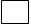 использую иностранных работников на сезонных работах и (или) высококвалифицированных специалистов. использую труд граждан Украины, признанных беженцами, а также граждан Украины и лиц без гражданства, постоянно проживающих на территории Украины, прибывших на территорию Российской Федерации в экстренном массовом порядке, которые направлены на работу исполнительными органами государственной власти Краснодарского края и центрами занятости населения в муниципальных образованиях Краснодарского края.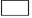 веду личное подсобное хозяйство без привлечения труда наемных работников;соблюдаю предельные  максимальные размеры  земельных участков, предназначенных  для  ведения личного подсобного хозяйства.Достоверность и полноту сведений, содержащихся в настоящем заявлении и прилагаемых к нему документах, подтверждаю.Об ответственности за предоставление неполных или заведомо недостоверных сведений и документов предупрежден.Согласен на автоматизированную, а также без использования средств автоматизации обработку персональных данных в соответствии с Федеральным законом Российской Федерации от 27 июля 2006 года № 152-ФЗ «О персональных данных» и иным законодательством Российской Федерации и законодательством Краснодарского края.Даю согласие на публикацию (размещение) на едином портале и на официальном сайте органа местного самоуправления в информационно-телекоммуникационной сети «Интернет» информации о заявителе и о подаваемом заявителем предложении (заявке), иной информации о заявителе, связанной с соответствующим отбором.Все условия, необходимые для предоставления субсидии выполняю.Уведомлен о том, что в случае выявления несоблюдения целей и условий предоставления субсидии, установления факта представления ложных сведений в целях получения субсидии обязаны возвратить полученную субсидию в доход краевого бюджета в течение 15 календарных дней со дня получения от уполномоченного органа требования о возврате субсидии.Уведомление о принятии заявления к рассмотрению получил                      ___________            _________________                                                                                   (подпись)               (расшифровка подписи)«___» ______ 20__ год                                   Линия отреза____________________________________________________________________                                                         (полное наименование заявителя,                                                                                район (город)Уведомлениео принятии заявления к рассмотрениюУполномоченный сотрудникоргана местного самоуправления ______________________      ____________				                      (расшифровка подписи)                   (подпись)ФОРМАЗаполняется крестьянским (фермерским) хозяйством и индивидуальным предпринимателемИнформация о поголовье сельскохозяйственных животныхНаименование получателя субсидии (полностью) ________________________
___________________________________________________________________
Адрес получателя субсидии __________________________________________
Телефон _________________________________________________________
Об ответственности за предоставление недостоверных данных предупреждён.Достоверность представленной информации подтверждаю.ФОРМАВЫПИСКАИЗ ПОХОЗЯЙСТВЕННОЙ КНИГИВыдана ____________________________________________________________(Ф.И.О.)Вид документа ______________ серия _________номер _______________Кем и когда выдан документ _________________________________________Похозяйственная книга № ______ на 20 __ г.Лицевой счет № _________Адрес хозяйства ____________________________________________________I. Список членов хозяйства (Ф.И.О. полностью)II. Земли, находящиеся в пользовании граждан, га1. Всего земли (с точностью до 0,01га) _______ гав том числе: личное подсобное хозяйство _______ гаIII. Скот, являющийся собственностью хозяйства, голов Выписка составлена на основании данных похозяйственного учета.Выдана « ___ » ____________ 20 __ г.ФОРМА СВЕДЕНИЯоб объеме производства коровьего и (или) козьего молокаНаименование заявителя____________________________________________________________________________________________________________________________ИНН______________________________________________________________ФОРМАСогласие субъекта персональных данных на обработку и передачу оператором персональных данных третьим лицамЯ, ____________________________________________________________ зарегистрированный(ая) по адресу: ,_________, Краснодарский край, Калининский район, ____________________________________________, Паспорт серия__________ №_________,выдан_______________________________________________________________________________________________________________________________руководствуясь п. 1 ст. 8, ст. 9, п. 2 ч. 2 ст. 22, ч. 3 ст. 23 Федерального закона от 27 июля 2006 г. № 152-ФЗ «О персональных данных», свободно, своей волей и в своем интересе даю согласие на включение моих персональных данных в общедоступные источники персональных данных и  обработку управлением сельского хозяйства администрации муниципального образования Калининский район, министерством сельского хозяйства и перерабатывающей промышленности Краснодарского края                                                                       (наименование Оператора персональных данных)(далее – Оператор) моих персональных данных, включающих: фамилию, имя, отчество, адрес места жительства, контактные телефоны, реквизиты паспорта (документа, удостоверения личности), сведения о дате выдачи указанного документа и выдавшем его органе, индивидуальный номер налогоплательщика, банковские реквизиты; фамилию, имя, отчество, адрес представителя субъекта персональных данных, номер основного документа, удостоверяющего его личность, сведения о дате выдачи указанного документа и выдавшем его органе, реквизиты доверенности или иного документа, подтверждающего полномочия этого представителя (при получении согласия от представителя субъекта персональных данных);в целях учета бюджетных и денежных обязательств и санкционирования оплаты денежных обязательств при предоставлении за счет средств краевого бюджета субсидии гражданам, ведущим личное подсобное хозяйство, крестьянским (фермерским) хозяйствам, индивидуальным  предпринимателям, осуществляющим  деятельность в области сельскохозяйственного производства(цель обработки персональных данных)при условии, что их обработка осуществляется ответственным лицом оператора. В процессе обработки Оператором моих персональных данных я предоставляю право его работникам передавать мои персональные данные другим ответственным лицам Оператора и третьим лицам.Предоставляю Оператору право осуществлять все действия (операции) с моими персональными данными, включая сбор, систематизацию, накопление, хранение, обновление, изменение, использование, обезличивание, блокирование, уничтожение. Оператор вправе обрабатывать мои персональные данные посредством внесения их в электронные базы данных, включения в списки (реестры) и отчетные формы, предусмотренные документами, регламентирующими порядок ведения и состав данных в учетно-отчетной документации, а также отношениями, установленными руководящими документами между Оператором и третьими лицами:МКУ "Централизованная бухгалтерия администрации муниципального образования Калининский район", расположенным по адресу: ст. Калининская, ул. Ленина, д. 147;Финансовое управление администрации муниципального образования Калининский район", расположенным по адресу: ст. Калининская, ул. Ленина, д. 147;управлением Федерального казначейства по Краснодарскому краю, расположенным по адресу: ст. Калининская, ул. Ленина, д 55/2.Оператор имеет право во исполнение своих обязательств по обмену (прием и передачу) моими персональными данными с третьими лицами осуществлять с использованием машинных носителей информации, каналов связи и в виде бумажных документов без специального уведомления меня об этом. Срок хранения моих персональных данных соответствует сроку хранения первичных документов и составляет 5 лет.Настоящее согласие дано мной добровольно и действует бессрочно.Я, ___________________________________________________________оставляю за собой право отозвать свое согласие посредством составления соответствующего письменного документа, который может быть направлен в адрес Оператора по почте заказным письмом с уведомлением о вручении либо вручен лично под расписку представителю Оператора.В случае получения моего письменного заявления об отзыве настоящего согласия на обработку персональных данных Оператор обязан:а) прекратить их обработку в течение периода времени, необходимого для завершения взаиморасчетов по оплате;б) по истечении указанного выше срока хранения моих персональных данных уничтожить (стереть) все мои персональные данные из баз данных автоматизированной информационной системы Оператора, включая все копии на машинных носителях информации, без уведомления меня об этом.« __» ___________ 20__г.             ___________               ______________         (дата) 			             (подпись)                              (Ф.И.О.)ФОРМАЗаполняется крестьянским (фермерским) хозяйством и индивидуальным предпринимателемСПРАВКА-РАСЧЕТ суммы субсидии на возмещение части затрат, понесенных на приобретение молодняка кроликов, гусей, индейкиОтметка управления (отдела) сельского хозяйства муниципального образования Калининский район (нужное отметить значком – «V»):□ предоставить субсидию в сумме _____________ рублей, в том числе:источником финансового обеспечения которых являются средства краевого бюджета в сумме ____________ рублей; □ отказать в предоставлении субсидии.ФОРМАЗаполняется крестьянским (фермерским) хозяйством и индивидуальным предпринимателем СПРАВКА-РАСЧЕТсуммы субсидии на возмещение части затрат, понесенных  на производство мяса крупного рогатого скота, реализованного в живом весе * предельно допустимый объём субсидируемого мяса не должен превышать 100 000 кг в год Отметка управления (отдела) сельского хозяйства муниципального образования Калининский район (нужное отметить значком – «V»):□ предоставить субсидию в сумме _____________ рублей, в том числе:источником финансового обеспечения которых являются средства краевого бюджета в сумме ____________ рублей; □ отказать в предоставлении субсидии.ФОРМАЗаполняется крестьянским (фермерским) хозяйством и индивидуальным предпринимателемСПРАВКА-РАСЧЕТсуммы субсидии на возмещение части затрат, понесенных  на производство молока, реализованного в физическом весе  * количество сданного молока не должно превышать 100 000 кг в год.Отметка управления (отдела) сельского хозяйства муниципального образования Калининский район (нужное отметить значком – «V»):□ предоставить субсидию в сумме _____________ рублей, в том числе:источником финансового обеспечения которых являются средства краевого бюджета в сумме  ____________ рублей; □ отказать в предоставлении субсидии.ФОРМАЗаполняется крестьянским (фермерским) хозяйством и индивидуальным предпринимателемСПРАВКА-РАСЧЕТсуммы субсидии на возмещение части затрат, понесенных  на оплату услуг по искусственному осеменению крупного рогатого скота, овец и козОтметка управления (отдела) сельского хозяйства муниципального образования Калининский район (нужное отметить значком – «V»):□ предоставить субсидию в сумме _____________ рублей, в том числе:источником финансового обеспечения которых являются средства краевого бюджета в сумме  ____________ рублей; □ отказать в предоставлении субсидии.ФОРМАЗаполняется крестьянским (фермерским) хозяйством и индивидуальным предпринимателемСПРАВКА-РАСЧЕТ суммы субсидии на возмещение части затрат, на приобретение систем капельного орошения для ведения овощеводства Отметка управления (отдела) сельского хозяйства муниципального образования Калининский район (нужное отметить значком – «V»):□ предоставить субсидию в сумме _____________ рублей, в том числе:источником финансового обеспечения которых являются средства краевого бюджета в сумме         ____________ рублей; □ отказать в предоставлении субсидии.ФОРМАЗаполняется крестьянским (фермерским) хозяйством и индивидуальным предпринимателемСПРАВКА-РАСЧЕТсуммы субсидии на возмещение части затрат, понесенных на строительство теплиц для ведения овощеводства защищённого грунта  * площадь теплицы, подлежащая субсидированию, берётся из акта обследования теплицы, при этом данная площадь не должна превышать 5 000 м2., и не менее 100 м2  каждая.Отметка управления (отдела) сельского хозяйства муниципального образования Калининский район (нужное отметить значком – «V»):□ предоставить субсидию в сумме _____________ рублей, в том числе:источником финансового обеспечения которых являются средства краевого бюджета в сумме   ____________ рублей; □ отказать в предоставлении субсидии.ФОРМАЗаполняется крестьянским (фермерским) хозяйством и индивидуальным предпринимателем СПРАВКА-РАСЧЕТ суммы субсидии на возмещение части затрат, на приобретениетехнологического оборудования для животноводства и птицеводства Отметка управления (отдела) сельского хозяйства муниципального образования Калининский район (нужное отметить значком – «V»):□ предоставить субсидию в сумме _____________ рублей, в том числе:источником финансового обеспечения которых являются средства краевого бюджета в сумме  ____________ рублей; □ отказать в предоставлении субсидии.
ФОРМА                                  Заполняется крестьянским (фермерским) хозяйством и индивидуальным предпринимателемСПРАВКА-РАСЧЕТ суммы субсидии на возмещение части затрат по наращиванию поголовья коровОтметка управления (отдела) сельского хозяйства муниципального образования Калининский район (нужное отметить значком – «V»):□ предоставить субсидию в сумме _____________ рублей, в том числе:источником финансового обеспечения которых являются средства краевого бюджета в сумме ____________ рублей; □ отказать в предоставлении субсидии.ФОРМАЗаполняется крестьянским (фермерским) хозяйством и индивидуальным предпринимателемСПРАВКА-РАСЧЕТ суммы субсидий на возмещение части затрат на приобретение племенных сельскохозяйственных животных, а также товарных сельскохозяйственных животных (коров, нетелей, ремонтных телок, овцематок, ярочек), предназначенных для воспроизводстваОтметка управления (отдела) сельского хозяйства муниципального образования Калининский район (нужное отметить значком – «V»):□ предоставить субсидию в сумме _____________ рублей, в том числе:источником финансового обеспечения которых являются средства краевого бюджета в сумме         ____________ рублей; □ отказать в предоставлении субсидии.ФОРМАРАСШИФРОВКАвыручки по видам деятельности__________________________________________________________________________________________________________________________________(наименование заявителя, ИНН, район)за  20__ годФОРМАЗаполняется гражданином, ведущим личное подсобное хозяйствоСПРАВКА-РАСЧЕТ суммы субсидий на возмещение части затрат на приобретение племенных сельскохозяйственных животных и товарных сельскохозяйственных животных (коров, нетелей, ремонтных телок, овцематок, ярочек), предназначенных для воспроизводстваДля ЛПХ (кроме граждан, перешедших на специальный налоговый режим  «Налог на профессиональный доход») предельно допустимое приобретение поголовья:*коров, нетелей, ремонтных телок при наличии общего поголовья с учетом приобретаемого 3 головы по похозяйственному учету;**овцематок (ярочек) при наличии общего поголовья с учетом приобретаемого 20 голов по похозяйственному учету;***козочек при наличии общего поголовья с учетом приобретаемого  3 головы по похозяйственному учету.Отметка управления (отдела) сельского хозяйства муниципального образования Калининский район (нужное отметить значком – «V»):□ предоставить субсидию в сумме _____________ рублей, в том числе:источником финансового обеспечения которых являются средства краевого бюджета в сумме         ____________ рублей; □ отказать в предоставлении субсидии.ФОРМАЗаполняется гражданином, ведущим личное подсобное хозяйствоСПРАВКА-РАСЧЕТ суммы субсидии на возмещение части затрат, понесенных на приобретение молодняка кроликов, гусей, индейки *Для граждан, не перешедших на специализированный  налоговый режим «налог на профессиональный доход» не более 50,00 голов по похозяйственному учетуОтметка управления (отдела) сельского хозяйства муниципального образования Калининский район (нужное отметить значком – «V»):□ предоставить субсидию в сумме _____________ рублей, в том числе:источником финансового обеспечения которых являются средства краевого бюджета в сумме  ____________ рублей; □ отказать в предоставлении субсидии.ФОРМАЗаполняется гражданином, ведущим личное подсобное хозяйствоСПРАВКА-РАСЧЕТсуммы субсидии на возмещение части затрат, понесенных на производство молока, реализованного в физическом весе* количество сданного молока (коров, коз) не должно превышать для граждан не перешедших на специальный налоговый режим «налог на профессиональный доход»10 000 кг в год на одно хозяйство.для граждан перешедших на специальный налоговый режим «налог на профессиональный доход»25 000 кг в год на одно хозяйство.Отметка управления (отдела) сельского хозяйства муниципального образования Калининский район (нужное отметить значком – «V»):□ предоставить субсидию в сумме _____________ рублей, в том числе:источником финансового обеспечения которых являются средства краевого бюджета в сумме         ____________ рублей; □ отказать в предоставлении субсидии.ФОРМАЗаполняется гражданином, ведущим личное подсобное хозяйствоСПРАВКА-РАСЧЕТсуммы субсидии на возмещение части затрат, понесенных на производство мяса крупного рогатого скота, реализованного в живом весе количество сданного мяса  не должно превышать для граждан не перешедших на специальный налоговый режим «налог на профессиональный доход»1 000 кг в год на одно хозяйство.для граждан перешедших на специальный налоговый режим «налог на профессиональный доход» 5 000 кг в год на одно хозяйство.Отметка управления (отдела) сельского хозяйства муниципального образования Калининский район (нужное отметить значком – «V»):□ предоставить субсидию в сумме _____________ рублей, в том числе:источником финансового обеспечения которых являются средства краевого бюджета в сумме ____________ рублей; □ отказать в предоставлении субсидии.ФОРМАЗаполняется гражданином, ведущим личное подсобное хозяйствоСПРАВКА-РАСЧЕТсуммы субсидии на возмещение части затрат, понесенных  на строительство теплиц для ведения овощеводства защищённого грунтаПлощадь теплицы, подлежащая субсидированию, берётся из акта обследования теплицы, не должна превышать:для граждан не перешедших на специальный налоговый режим «налог на профессиональный доход» 100 м2. и не менее 50 м2 каждая для граждан перешедших на специальный налоговый режим «налог на профессиональный доход» 2000 м2 и не менее 50 м2 каждаяОтметка управления (отдела) сельского хозяйства муниципального образования Калининский район (нужное отметить значком – «V»):□ предоставить субсидию в сумме _____________ рублей, в том числе:источником финансового обеспечения которых являются средства краевого бюджета в сумме ____________ рублей; □ отказать в предоставлении субсидии.ФОРМАЗаполняется гражданином, ведущим личное подсобное хозяйствоСПРАВКА-РАСЧЕТсуммы субсидии на возмещение части затрат, понесенных на оплату услуг по искусственному осеменению крупного рогатого скота, овец и козОтметка управления (отдела) сельского хозяйства муниципального образования Калининский район (нужное отметить значком – «V»):□ предоставить субсидию в сумме _____________ рублей, в том числе:источником финансового обеспечения которых являются средства краевого бюджета в сумме  ____________ рублей; □ отказать в предоставлении субсидии.ФОРМАЗаполняется крестьянским (фермерским) хозяйством и индивидуальным предпринимателемОб ответственности за предоставление недостоверных данных предупреждён.Достоверность представленной информации подтверждаюФОРМАЗаполняется гражданином, ведущим личное подсобное хозяйство,главой крестьянского  (фермерского) хозяйства (индивидуальным предпринимателем)Сводка (смета) фактических затрат на строительство теплицы (хозспособом) для выращивания овощей защищённого грунтав ______________________________________________________наименование получателя субсидии (полностью) Адрес места нахождения и  площадь (кв.м.) теплицы, ______________________________________________________________________________________________________________________________________________
ФОРМАЗаполняется гражданином, ведущим личное подсобное хозяйство,главой крестьянского (фермерского) хозяйства (индивидуальным предпринимателем)Сводка (смета) фактических затрат на строительство  теплицы для выращивания овощей защищённого грунта в  _______________________________________________________________________________наименование  получателя субсидии (полностью)Адрес места нахождения теплицы  _____________________________________________________________________________________Руководитель подрядной организации		_____________________________	                        _______________________________									(подпись)			                              (расшифровка подписи)  М.П. (при наличии)Заявитель  					                    ___________________________			      __________________________									       (подпись)					        (расшифровка подписи)В соответствии с представленными документами для расчета субсидий принимается теплица площадью ________м.кв. и стоимостью израсходованных на её строительство материалов на сумму ______________ руб.Работник органа местного самоуправления,проверивший документы				_____________________________	     		__________________________									(подпись)			                                  (расшифровка подписи)« ___ »  __________________ 20 __ г.                                                                                                                            Приложение 27                                                                                                                                                                                          к Порядку предоставления субсидий гражданам,                                                                                                                            ведущим личное подсобное хозяйство,                                                                                                                             крестьянским (фермерским) хозяйствам,                                                                                                                             индивидуальным предпринимателям,
                                                                                                                            осуществляющим деятельность в области                                                                                                                            сельскохозяйственного производства                                                                                                                             на территории муниципального образования                                                                                                                             Калининский район                                                                                                                                                                                                             Приложение 29                                                                                                                                               к Порядку предоставления субсидий гражданам,                                                         ведущим личное подсобное хозяйство,                                                          крестьянским (фермерским) хозяйствам,                                                         индивидуальным предпринимателям,                                                        осуществляющим деятельность в области                                                         сельскохозяйственного производства                                                        на территории муниципального образования                                                         Калининский районФормаАдминистрация муниципального образования Калининский  районРЕЕСТР ЗАЯВИТЕЛЕЙпрошедших отбор получателей субсидии № ___с __________ 20__ г.    8.00ч.  по  ___________ 20__ г.  17.00ч.срок проведения отбора (даты времени начала (окончания) подачи (приема) заявок)для предоставления субсидииГлава муниципального образованияКалининский район                                        ____________  _________________                                                                                                                                  (подпись)                   (Ф.И.О.)   ФОРМААдминистрация муниципального образования Калининский район РЕЕСТР ОТКЛОНЕННЫХ ЗАЯВОК № ___представленных заявителями для участия в отбореполучателей субсидии, проводимом  с _______ 20__ г.    8.00ч.  по  ________ 20__ г.  17.00ч.срок проведения отбора (даты времени начала (окончания) подачи (приема) заявок)для предоставления субсидииГлава муниципального образованияКалининский район                                        ____________  _________________                                                                                                                                  (подпись)                   (Ф.И.О.)   ФОРМААдминистрация муниципального образования Калининский районРЕЕСТР ЗАЯВИТЕЛЕЙ № ___прошедших отбор получателей субсидии  с _______ 20__ г.    8.00ч.  по  ________ 20__ г.  17.00ч.срок проведения отбора (даты времени начала (окончания) подачи (приема) заявок)которым отказано в предоставлении субсидииГлава муниципального образованияКалининский район                                        ____________  _________________                                                                                                                                  (подпись)                   (Ф.И.О.)ФОРМААдминистрация муниципального образования Калининский районРЕЕСТР № ___содержащий информацию о заявителях, прошедших отбор, проводимый  с _______ 20__ г.    8.00ч.  по  ________ 20__ г.  17.00ч.срок проведения отбора (даты времени начала (окончания) подачи (приема) заявок)с которыми заключается соглашение о предоставлении субсидииГлава муниципального образованияКалининский район                                        ____________  _________________                                                                                                                                  (подпись)                   (Ф.И.О.)                                                                                                                                       Приложение 33                                                                                                                            к Порядку предоставления субсидий гражданам,                                                                                                                            ведущим личное подсобное хозяйство,                                                                                                                             крестьянским (фермерским) хозяйствам,                                                                                                                             индивидуальным предпринимателям,                                                                                                                           осуществляющим деятельность в области                                                                                                                            сельскохозяйственного производства                                                                                                                           на территории муниципального образования                                                                                                                            Калининский районЗАЯВКАна предоставление предельных объёмов финансирования из краевого бюджета на осуществление переданных государственных полномочий по поддержке сельскохозяйственного производства на территории Краснодарского края в рамках реализации мероприятий  государственной программы Краснодарского края «Развитие сельского хозяйства и регулирование рынков сельскохозяйственной продукции, сырья и продовольствия», утверждённой постановлением главы администрации (губернатора) Краснодарского края от 5 октября 2015 года № 944по _____________________________________________________________________                                                             (орган местного самоуправления муниципального образования Краснодарского края)___________________20___года                                                                                                                                                                                    тыс. руб.Глава муниципального образования Калининский район _________________          _______________________									                  (подпись)                   (расшифровка подписи)МПГлавный бухгалтер МКУ "Централизованная бухгалтерия  администрации муниципального образования Калининский район"           ___________________        ________________________  										         (подпись)                  (расшифровка подписи)"___" __________________________ 20__ г.Исполнитель:________________                                        ____________________        ________________________                             (должность)                                                             (подпись)                    (расшифровка подписи)ФОРМА заполняется ЛПХОтчет о  производстве сельскохозяйственной продукциии её реализации за _________ годНаименование получателя субсидии (полностью) __________________________ИНН ________________________________________________________________
Адрес получателя субсидии __________________________________________
Телефон ___________________________________________________________
Об ответственности за предоставление недостоверных данных предупреждён.Достоверность представленной информации подтверждаю.ФОРМААдминистрация муниципального образования Калининский районРЕЕСТР № ___содержащий информацию о заявителях, прошедших отбор с _______ 20__ г.    8.00ч.  по  ________ 20__ г.  17.00ч.срок проведения отбора (даты времени начала (окончания) подачи (приема) заявок)но отказавшихся, заключать соглашение о предоставлении субсидииГлава муниципального образованияКалининский район                                        ____________  _________________                                                                                                                                  (подпись)                   (Ф.И.О.)           ФОРМААдминистрация муниципального образования Калининский  районРеестр поданных заявок № ___с _______ 20__ г.    8.00ч.  по  ________ 20__ г.  17.00ч.срок проведения отбора (даты времени начала (окончания) подачи (приема) заявок)для предоставления субсидииГлава муниципального образованияКалининский район                                        ____________  _________________                                                                                                                                  (подпись)                   (Ф.И.О.)           Начальник управления сельского хозяйства администрации муниципального образования Калининский район                                                                                                        И.В. Крикун».«Приложение  1к Порядку предоставления субсидий гражданам, ведущим личное подсобное хозяйство, крестьянским (фермерским) хозяйствам,индивидуальным предпринимателям, осуществляющим деятельность в области сельскохозяйственного производствана территории муниципального образованияКалининский район№ п/пВид субсидииРазмер субсидии на затраты, понесенные в текущем финансовом году и четвертом квартале предыдущего годаРазмер субсидии на затраты, понесенные в текущем финансовом году и четвертом квартале предыдущего года12331Возмещение части затрат на приобретение племенных сельскохозяйственных животных, а также товарных сельскохозяйственных животных (коров, нетелей, овцематок, ремонтных телок, ярочек, козочек), предназначенных для воспроизводстваВозмещение части затрат на приобретение племенных сельскохозяйственных животных, а также товарных сельскохозяйственных животных (коров, нетелей, овцематок, ремонтных телок, ярочек, козочек), предназначенных для воспроизводстваВозмещение части затрат на приобретение племенных сельскохозяйственных животных, а также товарных сельскохозяйственных животных (коров, нетелей, овцематок, ремонтных телок, ярочек, козочек), предназначенных для воспроизводства1.1поголовье коров, нетелей, ремонтных телокпоголовье коров, нетелей, ремонтных телокпоголовье коров, нетелей, ремонтных телок1.1.1при приобретении 1 и более головпри приобретении 1 и более голов90 рублей за 1 кг живого веса, но не более 50 % от фактически понесенных затрат1.2поголовье овцематок (ярочек) пород мясного направления поголовье овцематок (ярочек) пород мясного направления поголовье овцематок (ярочек) пород мясного направления 1.2.1при приобретении до 20 головпри приобретении до 20 голов100 рублей за 1 кг живого веса, но не более 50 % от фактически понесенных затрат1.2.2при приобретении более 20 головпри приобретении более 20 голов150 рублей за 1 кг живого веса, но не более 50 % от фактически понесенных затрат1.3поголовье козочекпоголовье козочекпоголовье козочек1.3.1при приобретении товарного    поголовья козочек при приобретении товарного    поголовья козочек 200 рублей за 1 кг живого веса, но не более 50 % от фактически понесенных затрат2Возмещение части затрат на приобретение молодняка кроликов, гусей, индеекВозмещение части затрат на приобретение молодняка кроликов, гусей, индеекВозмещение части затрат на приобретение молодняка кроликов, гусей, индеек2.1на приобретение молодняка   кроликовна приобретение молодняка   кроликов400 рублей за одну голову, но не более 50 % от фактически понесенных затрат 2.2на приобретение молодняка     гусей, индеекна приобретение молодняка     гусей, индеек100 рублей за одну голову, но не более 50 % от фактически понесенных затрат 3Возмещение части затрат на производство реализуемой продукции животноводстваВозмещение части затрат на производство реализуемой продукции животноводстваВозмещение части затрат на производство реализуемой продукции животноводства3.1за реализацию молоказа реализацию молокапо базовой ставке 2,45 рубля за 1 кг молока (с применением к базовой ставке повышающего коэффициента 1,227, при средней молочной продуктивности коров 5000 кг и выше в году, предшествующем текущему финансовому году), но не более чем за 100 000 кг в финансовом году; 3 рубля за 1 кг молока, но не более чем за 100 000 кг в финансовом году*3.2за реализацию мяса крупного рогатого скотаза реализацию мяса крупного рогатого скота5 рублей за 1 кг живого веса, но не более чем за 100 000 кг в финансовом году;10 рублей за 1 кг живого веса, но не более чем за 100 000 кг в финансовом году*4Возмещение части затрат на оплату услуг по искусственному осеменениюсельскохозяйственных животных (крупного рогатого скота, овец и коз)Возмещение части затрат на оплату услуг по искусственному осеменениюсельскохозяйственных животных (крупного рогатого скота, овец и коз)Возмещение части затрат на оплату услуг по искусственному осеменениюсельскохозяйственных животных (крупного рогатого скота, овец и коз)4.1за искусственное осеменение крупного рогатого скотаза искусственное осеменение крупного рогатого скота500 рублей за одну голову, но не более 50 % от фактически понесенных затрат4.2за искусственное осеменение овец и козза искусственное осеменение овец и коз350 рублей за одну голову, но не более 50 % от фактически понесенных затрат5Возмещение части затрат на приобретение систем капельного   орошения для ведения овощеводстваВозмещение части затрат на приобретение систем капельного   орошения для ведения овощеводства20 % от фактически понесенных затрат на приобретение, но не более 90 000 рублей6Возмещение части затрат на строительство теплиц для выращивания овощейзащищенного грунтаВозмещение части затрат на строительство теплиц для выращивания овощейзащищенного грунтаВозмещение части затрат на строительство теплиц для выращивания овощейзащищенного грунта6.1строительство теплиц на металлическом и стеклопластиковом каркасе площадью не менее 100 кв. м каждаястроительство теплиц на металлическом и стеклопластиковом каркасе площадью не менее 100 кв. м каждая350 рублей за 1 кв. м, но не более 100 % от фактически понесенных затрат и не более чем за 0,5 га в финансовом году6.2строительство теплиц на деревянном и комбинированном каркасе площадью не менее 100 кв. м каждаястроительство теплиц на деревянном и комбинированном каркасе площадью не менее 100 кв. м каждая150 рублей за 1 кв. м, но не более 100 % от фактически понесенных затрат и не более чем за 0,5 га в финансовом году7Возмещение части затрат на приобретение технологического оборудования для животноводства и птицеводстваВозмещение части затрат на приобретение технологического оборудования для животноводства и птицеводства20 % от фактически понесенных затрат на приобретение, но не более 80 000 рублей8Возмещение части затрат по наращиванию поголовья коровВозмещение части затрат по наращиванию поголовья коров50 000 рублей на одну голову, но не более чем за две головы в финансовом годуПриложение 2к Порядку предоставления субсидий гражданам, ведущим личное подсобное хозяйство, крестьянским (фермерским) хозяйствам, индивидуальным предпринимателям, осуществляющим деятельность в области сельскохозяйственного производствана территории муниципального образованияКалининский район№ п/пВид субсидииРазмер субсидии на затраты, понесенные в текущем финансовомгоду и четвертом квартале предыдущего года, для граждан,осуществляющих непредпринимательскую деятельность попроизводству и переработке сельскохозяйственной продукцииРазмер субсидии на затраты, понесенные в текущем финансовомгоду и четвертом квартале предыдущего года, для граждан,осуществляющих непредпринимательскую деятельность попроизводству и переработке сельскохозяйственной продукции1234не перешедших на специальный налоговый режим «налог на профессиональный доход»перешедших на специальный налоговый режим «налог на профессиональный доход»1Возмещение части затрат на приобретение племенных сельскохозяйственныхживотных, а также товарных сельскохозяйственных животных (коров, нетелей,овцематок, ремонтных телок, ярочек, козочек), предназначенныхдля воспроизводстваВозмещение части затрат на приобретение племенных сельскохозяйственныхживотных, а также товарных сельскохозяйственных животных (коров, нетелей,овцематок, ремонтных телок, ярочек, козочек), предназначенныхдля воспроизводстваВозмещение части затрат на приобретение племенных сельскохозяйственныхживотных, а также товарных сельскохозяйственных животных (коров, нетелей,овцематок, ремонтных телок, ярочек, козочек), предназначенныхдля воспроизводства1.1поголовье коров, нетелей, ремонтных телокпоголовье коров, нетелей, ремонтных телокпоголовье коров, нетелей, ремонтных телок1.1.1при приобретении от 1 до 3  голов90 рублей за 1 кг живого веса, но не более 50 % от фактически понесенных затрат при наличии общего поголовья с учетом приобретаемого не более 3 голов по похозяйственному учету 90 рублей за 1 кг живого веса, но не более 50 % от фактически понесенных затрат1.1.2при приобретении 4 и более голов– 150 рублей за 1 кг живого веса, но не более 50 % от фактически   понесенных затрат1.2поголовье овцематок (ярочек)поголовье овцематок (ярочек)поголовье овцематок (ярочек)1.2.1при приобретении до 20 голов100 рублей за 1 кг живого веса, но не     более 50 % от фактически понесенных затрат при наличии общего поголовья с учетом приобретаемого не более 20 голов по похозяйственному учету100 рублей за 1 кг живого веса, но не более      50 % от фактически понесенных затрат1.2.2при приобретении более 20 голов–150 рублей за 1 кг      живого веса, но не более 50 % от фактически понесенных затрат1.3поголовье козочекпоголовье козочекпоголовье козочек1.3.1при приобретении козочек до 3 голов150 рублей за 1 кг живого веса, но не более 50 % от фактически понесенных затрат при наличии общего поголовья с учетом приобретаемого не более 3 голов по похозяйственному учету150 рублей за 1 кг живого веса, но не более       50 % от фактически понесенных затрат1.3.2при приобретении козочек более 3 голов– 200 рублей за 1 кг живого веса, но не более      50 % от фактически понесенных затрат2Возмещение части затрат на приобретение молодняка кроликов, гусей, индеекВозмещение части затрат на приобретение молодняка кроликов, гусей, индеекВозмещение части затрат на приобретение молодняка кроликов, гусей, индеек2.1на приобретение молодняка кроликов до 50 голов300 рублей за одну голову, но не более   50 % от фактически понесенных затрат 300 рублей за одну голову, но не более 50 % от фактически понесенных затрат 2.2на приобретение молодняка кроликов более 50 голов–400 рублей за одну голову, но не более 50 % от фактически понесенных затрат 2.3на приобретение молодняка гусей, индеек до 50 голов100 рублей за одну голову, но не более 50 % от фактически понесенных затрат 100 рублей за одну голову, но не более 50 % от фактически понесенных затрат 2.4на приобретение молодняка гусей, индеек более 50 голов–100 рублей за одну  голову, но не более 50 % от фактически понесенных затрат 3Возмещение части затрат на производство реализуемойпродукции животноводстваВозмещение части затрат на производство реализуемойпродукции животноводстваВозмещение части затрат на производство реализуемойпродукции животноводства3.1за реализацию мяса крупного рогатого скота5 рублей за 1 кг живого веса, но не более чем за 1 000 кг в финансовом году5 рублей за 1 кг живого веса, но не более чем за 5 000 кг в финансовом году; 10 рублей за 1 кг живого веса, но не более чем за 5 000 кг в финансовом году*3.2за реализацию молока (коров, коз)2 рубля за 1 кг молока, но не более чем за 10 000 кг в финансовом году;3 рубля за 1 кг молока, но не более чем за 10 000 кг в финансовом году*2 рубля за 1 кг молока, но не более чем за 25 000 кг в финансовом году; 3 рубля за 1 кг молока, но не более чем за 25 000 кг в финансовом году*4Возмещение части затрат на оплату услуг по искусственному осеменениюсельскохозяйственных животных (крупного рогатого скота, овец и коз)Возмещение части затрат на оплату услуг по искусственному осеменениюсельскохозяйственных животных (крупного рогатого скота, овец и коз)Возмещение части затрат на оплату услуг по искусственному осеменениюсельскохозяйственных животных (крупного рогатого скота, овец и коз)4.1за искусственное осеменение крупного рогатого скота500 рублей за одну голову, но не более 50 % от фактически понесенных затрат500 рублей за одну голову, но не более 50 % от фактически понесенных затрат4.2за искусственное осеменение овец и коз350 рублей за одну голову, но не более 50 % от фактически понесенных затрат 350 рублей за одну голову, но не более 50 % от фактически понесенных затрат 5Возмещение части затрат на строительство теплиц для выращивания овощейзащищенного грунтаВозмещение части затрат на строительство теплиц для выращивания овощейзащищенного грунтаВозмещение части затрат на строительство теплиц для выращивания овощейзащищенного грунта5.1строительство теплиц на металлическом и стеклопластиковом каркасе площадью не менее 50 кв. м каждая350 рублей за 1 кв. м, но не более 
100 % от фактически понесенных затрат и не более чем за 0,01 га в финансовом году 350 рублей за 1 кв. м, но не более 100 % от фактически понесенных затрат и не более чем за 0,2 га в финансовом году5.2строительство теплиц на деревянном и комбинированном каркасе площадью не менее 50 кв. м каждая150 рублей за 1 кв. м, но не более 100 % от фактически понесенных затрат и не более чем за 0,01 га в финансовом году150 рублей за 1 кв. м, но не более 100 % от фактически понесенных затрат и не более чем за 0,2 га в финансовом годуИсх. № ___________ от __________Главе муниципального образованияКалининский район В.В. КузьминовуЗаявитель________________________М.П. (при наличии)(подпись)(расшифровка подписи)Документы приняты согласно перечню_________________________(подпись)(расшифровка подписи)Муниципальное образование ___________________Краснодарского края сообщает, что Ваше заявление о предоставлении субсидий на возмещение части затрат на: _______________________________________принято к рассмотрению.Номер и дата регистрации заявления:     _______________________________Муниципальное образование ___________________Краснодарского края сообщает, что Ваше заявление о предоставлении субсидий на возмещение части затрат на: _______________________________________принято к рассмотрению.Номер и дата регистрации заявления:     _______________________________Муниципальное образование ___________________Краснодарского края сообщает, что Ваше заявление о предоставлении субсидий на возмещение части затрат на: _______________________________________принято к рассмотрению.Номер и дата регистрации заявления:     _______________________________Муниципальное образование ___________________Краснодарского края сообщает, что Ваше заявление о предоставлении субсидий на возмещение части затрат на: _______________________________________принято к рассмотрению.Номер и дата регистрации заявления:     _______________________________Муниципальное образование ___________________Краснодарского края сообщает, что Ваше заявление о предоставлении субсидий на возмещение части затрат на: _______________________________________принято к рассмотрению.Номер и дата регистрации заявления:     _______________________________Муниципальное образование ___________________Краснодарского края сообщает, что Ваше заявление о предоставлении субсидий на возмещение части затрат на: _______________________________________принято к рассмотрению.Номер и дата регистрации заявления:     _______________________________Муниципальное образование ___________________Краснодарского края сообщает, что Ваше заявление о предоставлении субсидий на возмещение части затрат на: _______________________________________принято к рассмотрению.Номер и дата регистрации заявления:     _______________________________Муниципальное образование ___________________Краснодарского края сообщает, что Ваше заявление о предоставлении субсидий на возмещение части затрат на: _______________________________________принято к рассмотрению.Номер и дата регистрации заявления:     _______________________________Муниципальное образование ___________________Краснодарского края сообщает, что Ваше заявление о предоставлении субсидий на возмещение части затрат на: _______________________________________принято к рассмотрению.Номер и дата регистрации заявления:     _______________________________Приложение 4к Порядку предоставления субсидий гражданам, ведущим личное подсобное хозяйство,  крестьянским (фермерским) хозяйствам, индивидуальным предпринимателям,осуществляющим деятельность в области сельскохозяйственного производства на территории муниципального образования Калининский районНаименование показателяЕдиница измеренияНа 01.01.20__ годаКоличествона 1 января текущего годаКоличествона дату подачи заявления на получение субсидий12345Крупный рогатый скотголовв том числе коровыголовСвиньиголовОвцы (козы)головв т. ч.овцематки (козы) и ярки (козочки) старше 1 годаголовГлава КФХ (индивидуальный предприниматель)________________________М.П. (при наличии)(подпись)(расшифровка подписи)Приложение 5к Порядку предоставления субсидий гражданам, ведущим личное подсобное хозяйство,  крестьянским (фермерским) хозяйствам, индивидуальным предпринимателям,осуществляющим деятельность в области сельскохозяйственного производства на территории муниципального образования Калининский район(наименование поселения)(наименование муниципального района/городского округа)1.2.3.4.5.Вид животныхКоличествона 01.01.20__г., голКоличествона 1 января текущего годаКоличествона текущую дату, голКрупный рогатый скот, всего:в том числе коровСвиньиОвцы (козы)ПтицаГлава поселенияГлава поселения(подпись)(подпись)(расшифровка подписи)М.П. М.П. Приложение 6к Порядку предоставления субсидий гражданам, ведущим личное подсобное хозяйство,  крестьянским (фермерским) хозяйствам, индивидуальным предпринимателям,осуществляющим деятельность в области сельскохозяйственного производства на территории муниципального образования Калининский районПриложение 6к Порядку предоставления субсидий гражданам, ведущим личное подсобное хозяйство,  крестьянским (фермерским) хозяйствам, индивидуальным предпринимателям,осуществляющим деятельность в области сельскохозяйственного производства на территории муниципального образования Калининский районПриложение 6к Порядку предоставления субсидий гражданам, ведущим личное подсобное хозяйство,  крестьянским (фермерским) хозяйствам, индивидуальным предпринимателям,осуществляющим деятельность в области сельскохозяйственного производства на территории муниципального образования Калининский районПриложение 6к Порядку предоставления субсидий гражданам, ведущим личное подсобное хозяйство,  крестьянским (фермерским) хозяйствам, индивидуальным предпринимателям,осуществляющим деятельность в области сельскохозяйственного производства на территории муниципального образования Калининский районНаименованиепоказателяЕдиница измеренияФактическое производство молока за ________ 20__ г.Справочно произведено молока за аналогичный период 20__ г.Текущий финансовый  год  к предшествующему финансовому году, (+,-)Текущий финансовый  год  к предшествующему финансовому году, (+,-)123455Объем произведенного коровьего и (или) козьего молока тыс. кгОб ответственности за предоставление недостоверных данных предупреждён.Достоверность представленной информации подтверждаюОб ответственности за предоставление недостоверных данных предупреждён.Достоверность представленной информации подтверждаюОб ответственности за предоставление недостоверных данных предупреждён.Достоверность представленной информации подтверждаюОб ответственности за предоставление недостоверных данных предупреждён.Достоверность представленной информации подтверждаюОб ответственности за предоставление недостоверных данных предупреждён.Достоверность представленной информации подтверждаю____________________________________________________________________________________                        (Заявитель)                        (Заявитель)                        (Заявитель)(подпись)(расшифровка подписи)М.П. (при наличии)М.П. (при наличии)М.П. (при наличии)Приложение 7к Порядку предоставления субсидий гражданам, ведущим личное подсобное хозяйство,  крестьянским (фермерским) хозяйствам, индивидуальным предпринимателям,осуществляющим деятельность в области сельскохозяйственного производства на территории муниципального образования Калининский районПриложение 7к Порядку предоставления субсидий гражданам, ведущим личное подсобное хозяйство,  крестьянским (фермерским) хозяйствам, индивидуальным предпринимателям,осуществляющим деятельность в области сельскохозяйственного производства на территории муниципального образования Калининский районПриложение 7к Порядку предоставления субсидий гражданам, ведущим личное подсобное хозяйство,  крестьянским (фермерским) хозяйствам, индивидуальным предпринимателям,осуществляющим деятельность в области сельскохозяйственного производства на территории муниципального образования Калининский районПриложение 7к Порядку предоставления субсидий гражданам, ведущим личное подсобное хозяйство,  крестьянским (фермерским) хозяйствам, индивидуальным предпринимателям,осуществляющим деятельность в области сельскохозяйственного производства на территории муниципального образования Калининский районПриложение 8к Порядку предоставления субсидий гражданам, ведущим личное подсобное хозяйство,  крестьянским (фермерским) хозяйствам, индивидуальным предпринимателям,осуществляющим деятельность в области сельскохозяйственного производства на территории муниципального образования Калининский районНаименование получателяИНН/КППОКПООКАТОЮридический адрес и телефонполучателя субсидийБанковские реквизитыРасчетный счет получателя субсидийКорреспондентский счетНаименование банкаБИКВидыживотныхКоличествоживотных(голов)Стоимость одной головы приобретен-ных животных(рублей)Ставкасубси-дии(%)Максималь-ный размер выплаты за одну голову(рублей)Размер целевых средствгр6= =гр2×гр3×гр4/100(рублей)Размер целевых средствгр7= =гр2×гр5(рублей)Сумма субсидии (минимальная величина из графы 6 или 7)(рублей)1234567812345678КрольчатаГусятаИндюшатаИтогоХХХХГлава КФХ (индивидуальныйпредприниматель)М.П. (при наличии)(подпись)(расшифровка подписи)« ___ » ____________ 20__г.Уполномоченное лицооргана местного самоуправления   Уполномоченное лицооргана местного самоуправления   ______________М.П.М.П.(подпись)(подпись)(подпись)(расшифровка подписи)(расшифровка подписи)Расчёт проверил ____________________       ___________      ______________Расчёт проверил ____________________       ___________      ______________Расчёт проверил ____________________       ___________      ______________Расчёт проверил ____________________       ___________      ______________Расчёт проверил ____________________       ___________      ______________Расчёт проверил ____________________       ___________      ______________Расчёт проверил ____________________       ___________      ______________                                       (должность)                                   (подпись)         (расшифровка подписи)                                       (должность)                                   (подпись)         (расшифровка подписи)                                       (должность)                                   (подпись)         (расшифровка подписи)                                       (должность)                                   (подпись)         (расшифровка подписи)                                       (должность)                                   (подпись)         (расшифровка подписи)                                       (должность)                                   (подпись)         (расшифровка подписи)                                       (должность)                                   (подпись)         (расшифровка подписи)Приложение 9к Порядку предоставления субсидий гражданам, ведущим личное подсобное хозяйство,  крестьянским (фермерским) хозяйствам, индивидуальным предпринимателям,осуществляющим деятельность в области сельскохозяйственного производства на территории муниципального образования Калининский районНаименование получателяИНН/КППОКПООКАТОЮридический адрес и телефонполучателя субсидийБанковские реквизитыРасчетный счет получателя субсидийКорреспондентский счетНаименование банкаБИКНаименованиепродукцииЖивая масса*(кг)Ставкасубсидии(руб./кг)Сумма субсидии(гр4=гр2 × гр3)(рублей)1234ИтогоХГлава КФХ (индивидуальныйпредприниматель)М.П. (при наличии)(подпись)(расшифровка подписи)« ___ » ____________ 20__г.Уполномоченное лицооргана местного самоуправления   Уполномоченное лицооргана местного самоуправления   ______________________М.П.М.П.(подпись)(подпись)(подпись)(расшифровка подписи)(расшифровка подписи)Расчёт проверил ________________         ___________     _______________Расчёт проверил ________________         ___________     _______________Расчёт проверил ________________         ___________     _______________Расчёт проверил ________________         ___________     _______________Расчёт проверил ________________         ___________     _______________Расчёт проверил ________________         ___________     _______________Расчёт проверил ________________         ___________     _______________                                       (должность)                                (подпись)          (расшифровка подписи)                                       (должность)                                (подпись)          (расшифровка подписи)                                       (должность)                                (подпись)          (расшифровка подписи)                                       (должность)                                (подпись)          (расшифровка подписи)                                       (должность)                                (подпись)          (расшифровка подписи)                                       (должность)                                (подпись)          (расшифровка подписи)                                       (должность)                                (подпись)          (расшифровка подписи)Приложение 10к Порядку предоставления субсидий гражданам, ведущим личное подсобное хозяйство,  крестьянским (фермерским) хозяйствам, индивидуальным предпринимателям,осуществляющим деятельность в области сельскохозяйственного производства на территории муниципального образования Калининский районНаименование получателяИНН/КППОКПООКАТОЮридический адрес и телефонполучателя субсидийБанковские реквизитыРасчетный счет получателя субсидийКорреспондентский счетНаименование банкаБИКНаименованиепродукцииКоличество(кг)*Ставкасубсидии(руб./кг)Сумма субсидии(гр4=гр2×гр3)(рублей)1234ИтогоХГлава КФХ (индивидуальныйпредприниматель)М.П. (при наличии)(подпись)(расшифровка подписи)Уполномоченное лицооргана местного самоуправления   ___________М.П.(подпись)(расшифровка подписи)Расчёт проверил ________________        ___________       ________________Расчёт проверил ________________        ___________       ________________Расчёт проверил ________________        ___________       ________________                                                       (должность)                             (подпись)                 (расшифровка подписи)                                                       (должность)                             (подпись)                 (расшифровка подписи)                                                       (должность)                             (подпись)                 (расшифровка подписи)Приложение 11к Порядку предоставления субсидий гражданам, ведущим личное подсобное хозяйство,  крестьянским (фермерским) хозяйствам, индивидуальным предпринимателям,осуществляющим деятельность в области сельскохозяйственного производства на территории муниципального образования Калининский районНаименование получателяИНН/КППОКПООКАТОЮридический адрес и телефонполучателя субсидийБанковские реквизитыРасчетный счет получателя субсидийКорреспондентский счетНаименование банкаБИКВидыосемененныхживотныхКоличество осемененныхживотных(голов)Стоимость осеменения одной головы(рублей)Ставкасубсидии(рублей)Размер 
целевых средств гр2×гр4, (рублей)Размер 
целевых средств гр2×гр3×50/100(рублей)Сумма субсидии (минимальная величина из графы 5 или 6)(рублей)1234567КРСОвцы и козыИтогоХХХГлава КФХ (индивидуальныйпредприниматель)М.П. (при наличии) (подпись)(расшифровка подписи)« ___ » ____________  20 __ г.Уполномоченное лицооргана местного самоуправленияУполномоченное лицооргана местного самоуправления ___________ ___________М.П.М.П.(подпись)(подпись)(подпись)(расшифровка подписи)(расшифровка подписи)Расчёт проверил ____________________      ___________    ________________Расчёт проверил ____________________      ___________    ________________Расчёт проверил ____________________      ___________    ________________Расчёт проверил ____________________      ___________    ________________Расчёт проверил ____________________      ___________    ________________Расчёт проверил ____________________      ___________    ________________Расчёт проверил ____________________      ___________    ________________                                                          (должность)                                (подпись)                (расшифровка подписи)                                                          (должность)                                (подпись)                (расшифровка подписи)                                                          (должность)                                (подпись)                (расшифровка подписи)                                                          (должность)                                (подпись)                (расшифровка подписи)                                                          (должность)                                (подпись)                (расшифровка подписи)                                                          (должность)                                (подпись)                (расшифровка подписи)                                                          (должность)                                (подпись)                (расшифровка подписи)Приложение 12к Порядку предоставления субсидий гражданам, ведущим личное подсобное хозяйство,  крестьянским (фермерским) хозяйствам, индивидуальным предпринимателям,осуществляющим деятельность в области сельскохозяйственного производства на территории муниципального образования Калининский районНаименование получателяИНН/КППОКПООКАТОЮридический адрес и телефонполучателя субсидийБанковские реквизитыРасчетный счет получателя субсидийКорреспондентский счетНаименование банкаБИКПлощадь охвата установленной системы капельного орошения(кв.м.)Фактические затраты(рублей) Фактические затраты на 1 кв.м.гр.3 = гр.2 / гр.1,(рублей)Ставкасубсидии(%)Ставкасубсидии(%)Размер 
целевых средств  гр.5 = 
гр.2×гр.4/100 (рублей)Размер 
целевых средств  гр.5 = 
гр.2×гр.4/100 (рублей)Размер 
целевых средств гр.6 = гр.2(рублей)Размер 
целевых средств гр.6 = гр.2(рублей)Сумма субсидии (минимальная величина изгр.5 или гр.6)(рублей)Сумма субсидии (минимальная величина изгр.5 или гр.6)(рублей)12344556677ИтогоХХХХХХХГлава КФХ (индивидуальныйпредприниматель)Глава КФХ (индивидуальныйпредприниматель)Глава КФХ (индивидуальныйпредприниматель)Глава КФХ (индивидуальныйпредприниматель)М.П. (при наличии)М.П. (при наличии)М.П. (при наличии)М.П. (при наличии)(подпись)(подпись)(расшифровка подписи)(расшифровка подписи)«___ » ____________ 20__г.«___ » ____________ 20__г.«___ » ____________ 20__г.«___ » ____________ 20__г.Уполномоченное лицооргана местного самоуправления   Уполномоченное лицооргана местного самоуправления   __________________М.П.М.П.(подпись)(подпись)(подпись)(расшифровка подписи)(расшифровка подписи)Расчёт проверил _________________          ___________    ________________Расчёт проверил _________________          ___________    ________________Расчёт проверил _________________          ___________    ________________Расчёт проверил _________________          ___________    ________________Расчёт проверил _________________          ___________    ________________Расчёт проверил _________________          ___________    ________________Расчёт проверил _________________          ___________    ________________                                                          (должность)                                   (подпись)             (расшифровка подписи.)                                                          (должность)                                   (подпись)             (расшифровка подписи.)                                                          (должность)                                   (подпись)             (расшифровка подписи.)                                                          (должность)                                   (подпись)             (расшифровка подписи.)                                                          (должность)                                   (подпись)             (расшифровка подписи.)                                                          (должность)                                   (подпись)             (расшифровка подписи.)                                                          (должность)                                   (подпись)             (расшифровка подписи.)Приложение 13к Порядку предоставления субсидий гражданам, ведущим личное подсобное хозяйство,  крестьянским (фермерским) хозяйствам, индивидуальным предпринимателям,осуществляющим деятельность в области сельскохозяйственного производства на территории муниципального образования Калининский районНаименование получателяИНН/КППОКПООКАТОЮридический адрес и телефонполучателя субсидийБанковские реквизитыРасчетный счет получателя субсидийКорреспондентский счетНаименование банкаБИКПлощадь теплицы для выращивания овощей защи-щенного грунта, подлежащая субсидированию*(кв.м.)Фактиче-ские затраты,(рублей)Фактические затратына 1 кв.м. теплицыгр.3 = гр.2 / гр.1(рублей)Ставкасубсидии за 1 кв.м.(рублей)Размер 
целевых средствгр.5 = =гр.1×гр.3,(рублей)Размер 
целевых средствгр.6 = =гр.1×гр.4(рублей)Сумма субсидии (минимальная величина из графы 5 или 6),(рублей)1234567Глава КФХ (индивидуальныйпредприниматель)М.П. (при наличии)(подпись)(расшифровка подписи)« ___ » ____________  20__г.Уполномоченное лицооргана местного самоуправления   _______________________М.П.(подпись)(расшифровка подписи)Расчёт проверил _______________        ___________           _______________Расчёт проверил _______________        ___________           _______________Расчёт проверил _______________        ___________           _______________                                                      (должность)                            (подпись)                 (расшифровка подписи)                                                      (должность)                            (подпись)                 (расшифровка подписи)                                                      (должность)                            (подпись)                 (расшифровка подписи)Приложение 14к Порядку предоставления субсидий гражданам, ведущим личное подсобное хозяйство,  крестьянским (фермерским) хозяйствам, индивидуальным предпринимателям,осуществляющим деятельность в области сельскохозяйственного производства на территории муниципального образования Калининский районНаименование получателяИНН/КППОКПООКАТОЮридический адрес и телефонполучателя субсидийБанковские реквизитыРасчетный счет получателя субсидийКорреспондентский счетНаименование банкаБИКНаименование оборудованияКоличество оборудования (ед.) Фактические затраты всего (рублей)Ставкасубсидии(%)Размер 
целевых средств  гр.5 = 
гр.3×гр.4/100 (рублей)Макси-мальный размер выплат (рублей)Сумма субсидии (минимальная величина изгр.5 или гр.6)(рублей)123456780 000,0ИтогоХХХХГлава КФХ (индивидуальныйпредприниматель)М.П. (при наличии)(подпись)(расшифровка подписи)« ___ » ____________ 20__г.Уполномоченное лицооргана местного самоуправления   Уполномоченное лицооргана местного самоуправления   ____________________М.П.М.П.(подпись)(подпись)(подпись)(расшифровка подписи)(расшифровка подписи)Расчёт проверил _______________          ___________     ________________Расчёт проверил _______________          ___________     ________________Расчёт проверил _______________          ___________     ________________Расчёт проверил _______________          ___________     ________________Расчёт проверил _______________          ___________     ________________Расчёт проверил _______________          ___________     ________________Расчёт проверил _______________          ___________     ________________                                                   (должность)                               (подпись)                  (расшифровка подписи)                                                   (должность)                               (подпись)                  (расшифровка подписи)                                                   (должность)                               (подпись)                  (расшифровка подписи)                                                   (должность)                               (подпись)                  (расшифровка подписи)                                                   (должность)                               (подпись)                  (расшифровка подписи)                                                   (должность)                               (подпись)                  (расшифровка подписи)                                                   (должность)                               (подпись)                  (расшифровка подписи)Приложение 15к Порядку предоставления субсидий гражданам, ведущим личное подсобное хозяйство,  крестьянским (фермерским) хозяйствам, индивидуальным предпринимателям,осуществляющим деятельность в области сельскохозяйственного производства на территории муниципального образования Калининский районНаименование получателяИНН/КППОКПООКАТОЮридический адрес и телефонполучателя субсидийБанковские реквизитыРасчетный счет получателя субсидийКорреспондентский счетНаименование банкаБИКВидживотныхКоличествокоров на 1 января предыдущегогода01.01.20__ г., (голов) Количествокоров на 1 января текущего года01.01.20__ г.,(голов)Коэффициент удельного веса прироста поголовья коров на 01.01.20_ г(гр.4= 1-гр.2/гр.3)*Ставкасубсидиина одну голову, (рублей)Суммасубсидии (гр.6= гр.3*гр.5*гр.4), (рублей)**123456Коровы50 000ИтогоХ*Коэффициент удельного веса прироста поголовья коров в общем поголовье применяется с использованием до пятнадцати знаков после запятой.**Субсидии предоставляются при условии прироста численности коров на 1 января текущего года и его сохранности на дату обращения.*Коэффициент удельного веса прироста поголовья коров в общем поголовье применяется с использованием до пятнадцати знаков после запятой.**Субсидии предоставляются при условии прироста численности коров на 1 января текущего года и его сохранности на дату обращения.*Коэффициент удельного веса прироста поголовья коров в общем поголовье применяется с использованием до пятнадцати знаков после запятой.**Субсидии предоставляются при условии прироста численности коров на 1 января текущего года и его сохранности на дату обращения.*Коэффициент удельного веса прироста поголовья коров в общем поголовье применяется с использованием до пятнадцати знаков после запятой.**Субсидии предоставляются при условии прироста численности коров на 1 января текущего года и его сохранности на дату обращения.*Коэффициент удельного веса прироста поголовья коров в общем поголовье применяется с использованием до пятнадцати знаков после запятой.**Субсидии предоставляются при условии прироста численности коров на 1 января текущего года и его сохранности на дату обращения.*Коэффициент удельного веса прироста поголовья коров в общем поголовье применяется с использованием до пятнадцати знаков после запятой.**Субсидии предоставляются при условии прироста численности коров на 1 января текущего года и его сохранности на дату обращения.Глава КФХ (индивидуальный предприниматель)М П (при наличии)(подпись)(расшифровка подписи)« ___ » ____________ 20__г.Уполномоченное лицооргана местного самоуправления   Уполномоченное лицооргана местного самоуправления   ________________________М ПМ П(подпись)(подпись)(подпись)(расшифровка подписи)(расшифровка подписи)Расчёт проверил _______________         ___________    ___________________Расчёт проверил _______________         ___________    ___________________Расчёт проверил _______________         ___________    ___________________Расчёт проверил _______________         ___________    ___________________Расчёт проверил _______________         ___________    ___________________Расчёт проверил _______________         ___________    ___________________Расчёт проверил _______________         ___________    ___________________                                                    (должность)                             (подпись)                  (расшифровка подписи)                                                    (должность)                             (подпись)                  (расшифровка подписи)                                                    (должность)                             (подпись)                  (расшифровка подписи)                                                    (должность)                             (подпись)                  (расшифровка подписи)                                                    (должность)                             (подпись)                  (расшифровка подписи)                                                    (должность)                             (подпись)                  (расшифровка подписи)                                                    (должность)                             (подпись)                  (расшифровка подписи)Приложение 16к Порядку предоставления субсидий гражданам, ведущим личное подсобное хозяйство,  крестьянским (фермерским) хозяйствам, индивидуальным предпринимателям,осуществляющим деятельность в области сельскохозяйственного производства на территории муниципального образования Калининский районНаименование получателяИНН/КППЮридический адрес и телефонполучателя субсидийБанковские реквизитыРасчетный счет получателя субсидийКорреспондентский счетНаименование банкаБИКВидыживотныхКоличествоживотных(голов)Стоимость одной головы приобретен-ных животных(рублей)Живой вес(кг)Живой вес(кг)Ставкасубсидии(руб./кг)Ставкасубсидии(руб./кг)Размер целевых средств(гр.6= гр.2хгр.3х0,5 (рублей)*Размер целевых средств(гр.6= гр.2хгр.3х0,5 (рублей)*Размер целевых средств(гр.7= гр.4×гр.5)(рублей)Размер целевых средств(гр.7= гр.4×гр.5)(рублей)Сумма субсидии (минимальная величина из графы 6 или 7)(рублей)Сумма субсидии (минимальная величина из графы 6 или 7)(рублей)1234455667788ИтогохххххххГлава КФХ (индивидуальный предприниматель)          Глава КФХ (индивидуальный предприниматель)          Глава КФХ (индивидуальный предприниматель)          Глава КФХ (индивидуальный предприниматель)          ________________________________________________________________(подпись)(подпись)(расшифровка подписи)(расшифровка подписи)МП (при наличии)МП (при наличии)МП (при наличии)МП (при наличии)« ___ » ____________ 20__г.« ___ » ____________ 20__г.« ___ » ____________ 20__г.« ___ » ____________ 20__г.Уполномоченное лицооргана местного самоуправления   Уполномоченное лицооргана местного самоуправления   Уполномоченное лицооргана местного самоуправления   Уполномоченное лицооргана местного самоуправления       ___________    ___________М.П.М.П.М.П.М.П.(подпись)(подпись)(подпись)(расшифровка подписи)(расшифровка подписи)Расчёт проверил _______________              ___________    _______________Расчёт проверил _______________              ___________    _______________Расчёт проверил _______________              ___________    _______________Расчёт проверил _______________              ___________    _______________Расчёт проверил _______________              ___________    _______________Расчёт проверил _______________              ___________    _______________Расчёт проверил _______________              ___________    _______________Расчёт проверил _______________              ___________    _______________Расчёт проверил _______________              ___________    _______________                                                       (должность)                                   (подпись)            (расшифровка подписи)                                                       (должность)                                   (подпись)            (расшифровка подписи)                                                       (должность)                                   (подпись)            (расшифровка подписи)                                                       (должность)                                   (подпись)            (расшифровка подписи)                                                       (должность)                                   (подпись)            (расшифровка подписи)                                                       (должность)                                   (подпись)            (расшифровка подписи)                                                       (должность)                                   (подпись)            (расшифровка подписи)                                                       (должность)                                   (подпись)            (расшифровка подписи)                                                       (должность)                                   (подпись)            (расшифровка подписи)Приложение 17к Порядку предоставления субсидий гражданам, ведущим личное подсобное хозяйство,  крестьянским (фермерским) хозяйствам, индивидуальным предпринимателям,осуществляющим деятельность в области сельскохозяйственного производства на территории муниципального образования Калининский районПриложение 17к Порядку предоставления субсидий гражданам, ведущим личное подсобное хозяйство,  крестьянским (фермерским) хозяйствам, индивидуальным предпринимателям,осуществляющим деятельность в области сельскохозяйственного производства на территории муниципального образования Калининский районПриложение 17к Порядку предоставления субсидий гражданам, ведущим личное подсобное хозяйство,  крестьянским (фермерским) хозяйствам, индивидуальным предпринимателям,осуществляющим деятельность в области сельскохозяйственного производства на территории муниципального образования Калининский районПриложение 17к Порядку предоставления субсидий гражданам, ведущим личное подсобное хозяйство,  крестьянским (фермерским) хозяйствам, индивидуальным предпринимателям,осуществляющим деятельность в области сельскохозяйственного производства на территории муниципального образования Калининский районПриложение 17к Порядку предоставления субсидий гражданам, ведущим личное подсобное хозяйство,  крестьянским (фермерским) хозяйствам, индивидуальным предпринимателям,осуществляющим деятельность в области сельскохозяйственного производства на территории муниципального образования Калининский районПриложение 17к Порядку предоставления субсидий гражданам, ведущим личное подсобное хозяйство,  крестьянским (фермерским) хозяйствам, индивидуальным предпринимателям,осуществляющим деятельность в области сельскохозяйственного производства на территории муниципального образования Калининский районПриложение 17к Порядку предоставления субсидий гражданам, ведущим личное подсобное хозяйство,  крестьянским (фермерским) хозяйствам, индивидуальным предпринимателям,осуществляющим деятельность в области сельскохозяйственного производства на территории муниципального образования Калининский район (далее – заявитель) информирует о том, что является сельскохозяйственным товаропроизводителем в соответствии с Федеральным законом от 29 декабря 2006 г. № 264-ФЗ «О развитии сельского хозяйства», так как в доходе заявителя от реализации товаров (работ, услуг) доля дохода от реализации этой продукции составляет не менее, чем семьдесят процентов                                    за календарный _____________________ год.                                                (отчетный финансовый год) (далее – заявитель) информирует о том, что является сельскохозяйственным товаропроизводителем в соответствии с Федеральным законом от 29 декабря 2006 г. № 264-ФЗ «О развитии сельского хозяйства», так как в доходе заявителя от реализации товаров (работ, услуг) доля дохода от реализации этой продукции составляет не менее, чем семьдесят процентов                                    за календарный _____________________ год.                                                (отчетный финансовый год) (далее – заявитель) информирует о том, что является сельскохозяйственным товаропроизводителем в соответствии с Федеральным законом от 29 декабря 2006 г. № 264-ФЗ «О развитии сельского хозяйства», так как в доходе заявителя от реализации товаров (работ, услуг) доля дохода от реализации этой продукции составляет не менее, чем семьдесят процентов                                    за календарный _____________________ год.                                                (отчетный финансовый год) (далее – заявитель) информирует о том, что является сельскохозяйственным товаропроизводителем в соответствии с Федеральным законом от 29 декабря 2006 г. № 264-ФЗ «О развитии сельского хозяйства», так как в доходе заявителя от реализации товаров (работ, услуг) доля дохода от реализации этой продукции составляет не менее, чем семьдесят процентов                                    за календарный _____________________ год.                                                (отчетный финансовый год) (далее – заявитель) информирует о том, что является сельскохозяйственным товаропроизводителем в соответствии с Федеральным законом от 29 декабря 2006 г. № 264-ФЗ «О развитии сельского хозяйства», так как в доходе заявителя от реализации товаров (работ, услуг) доля дохода от реализации этой продукции составляет не менее, чем семьдесят процентов                                    за календарный _____________________ год.                                                (отчетный финансовый год) (далее – заявитель) информирует о том, что является сельскохозяйственным товаропроизводителем в соответствии с Федеральным законом от 29 декабря 2006 г. № 264-ФЗ «О развитии сельского хозяйства», так как в доходе заявителя от реализации товаров (работ, услуг) доля дохода от реализации этой продукции составляет не менее, чем семьдесят процентов                                    за календарный _____________________ год.                                                (отчетный финансовый год)Руководитель___________________________________________________________(должность)(подпись)     (подпись)     (подпись)     (расшифровка подписи)МП (при наличии)МП (при наличии)МП (при наличии)МП (при наличии)МП (при наличии)МП (при наличии)Главный бухгалтер_______  (подпись)_______  (подпись)_____________________       (расшифровка подписи)_____________________       (расшифровка подписи)Приложение 18к Порядку предоставления субсидий гражданам, ведущим личное подсобное хозяйство,  крестьянским (фермерским) хозяйствам, индивидуальным предпринимателям,осуществляющим деятельность в области сельскохозяйственного производства на территории муниципального образования Калининский районФ.И.О. получателяРайон (город)Почтовый адрес и телефонполучателя субсидийДокумент, удостоверяющий личность(№, когда, кем выдан)Банковские реквизитыЛицевой счет получателя субсидийКорреспондентский счетНаименование банкаБИКВидыживотныхКоличествоживотных(голов)Стоимость одной головы приобретен-ных животных(рублей)Живой вес(кг)Ставкасубсидии(руб./кг)Размер целевых средств(гр.6= гр.2хгр.3х0,5 (рублей)*Размер целевых средств(гр.7= гр.4×гр.5)(рублей)Сумма субсидии (минимальная величина из графы 6 или 7)(рублей)12345678ИтогоххххГражданин, ведущий личное подсобное хозяйство(подпись)(расшифровка подписи)« ___ » ____________ 20__г.Уполномоченное лицо органа местного самоуправления   Уполномоченное лицо органа местного самоуправления   ______________М.П.М.П.(подпись)(подпись)(подпись)(расшифровка подписи)(расшифровка подписи)Расчёт проверил ________________              ___________      _______________Расчёт проверил ________________              ___________      _______________Расчёт проверил ________________              ___________      _______________Расчёт проверил ________________              ___________      _______________Расчёт проверил ________________              ___________      _______________Расчёт проверил ________________              ___________      _______________Расчёт проверил ________________              ___________      _______________                                                       (должность)                                      (подпись)               (расшифровка подписи)                                                       (должность)                                      (подпись)               (расшифровка подписи)                                                       (должность)                                      (подпись)               (расшифровка подписи)                                                       (должность)                                      (подпись)               (расшифровка подписи)                                                       (должность)                                      (подпись)               (расшифровка подписи)                                                       (должность)                                      (подпись)               (расшифровка подписи)                                                       (должность)                                      (подпись)               (расшифровка подписи)Приложение 19к Порядку предоставления субсидий гражданам, ведущим личное подсобное хозяйство,  крестьянским (фермерским) хозяйствам, индивидуальным предпринимателям,осуществляющим деятельность в области сельскохозяйственного производства на территории муниципального образования Калининский районФ.И.О. получателяРайон (город)Почтовый адрес и телефонполучателя субсидийДокумент, удостоверяющий личность(№, когда, кем выдан)Банковские реквизитыЛицевой счет получателя субсидийКорреспондентский счетНаименование банкаБИКВидыживотныхКоличествоживотных(голов)Стоимость одной головы приобретен-ных животных(рублей)Ставкасубси-дии(%)Максималь-ный размер выплаты за одну голову(рублей)Размер 
целевых средств гр6= =гр2×гр3×гр4/100(рублей)Размер целевых средств гр7= =гр2×гр5(рублей)Сумма субсидии (минимальная величина из графы 6 или 7)(рублей)12345678КрольчатаГусятаИндюшатаИтогоХХХХГражданин, ведущийличное подсобное хозяйство(подпись)(расшифровка подписи)« ___ » ____________ 20__г.Уполномоченное лицооргана местного самоуправления   Уполномоченное лицооргана местного самоуправления   ____________________М.П.М.П.(подпись)(подпись)(подпись)(расшифровка подписи)(расшифровка подписи)Расчёт проверил _________________              ___________    _______________Расчёт проверил _________________              ___________    _______________Расчёт проверил _________________              ___________    _______________Расчёт проверил _________________              ___________    _______________Расчёт проверил _________________              ___________    _______________Расчёт проверил _________________              ___________    _______________Расчёт проверил _________________              ___________    _______________                                                         (должность)                                       (подпись)           (расшифровка подписи)                                                         (должность)                                       (подпись)           (расшифровка подписи)                                                         (должность)                                       (подпись)           (расшифровка подписи)                                                         (должность)                                       (подпись)           (расшифровка подписи)                                                         (должность)                                       (подпись)           (расшифровка подписи)                                                         (должность)                                       (подпись)           (расшифровка подписи)                                                         (должность)                                       (подпись)           (расшифровка подписи)Приложение 20к Порядку предоставления субсидий гражданам, ведущим личное подсобное хозяйство,  крестьянским (фермерским) хозяйствам, индивидуальным предпринимателям,осуществляющим деятельность в области сельскохозяйственного производства на территории муниципального образования Калининский районФ.И.О. получателяРайон (город)Почтовый адрес и телефонполучателя субсидийДокумент, удостоверяющий личность(№, когда, кем выдан)Банковские реквизитыЛицевой счет получателя субсидийКорреспондентский счетНаименование банкаБИКНаименованиепродукцииКоличество(кг)*Ставкасубсидии(руб./кг)Сумма субсидии(гр4=гр2×гр3)(рублей)1234ИтогоХГражданин, ведущий личное подсобное хозяйство(подпись)(расшифровка подписи)« ___ » ____________ 20__г.Уполномоченное лицооргана местного самоуправления   Уполномоченное лицооргана местного самоуправления   Уполномоченное лицооргана местного самоуправления   _________________М.П.М.П.М.П.(подпись)(расшифровка подписи)Расчёт проверил ____________________          ___________  _______________Расчёт проверил ____________________          ___________  _______________Расчёт проверил ____________________          ___________  _______________Расчёт проверил ____________________          ___________  _______________Расчёт проверил ____________________          ___________  _______________                                                        (должность)                                           (подпись)        (расшифровка подписи)                                                        (должность)                                           (подпись)        (расшифровка подписи)                                                        (должность)                                           (подпись)        (расшифровка подписи)                                                        (должность)                                           (подпись)        (расшифровка подписи)                                                        (должность)                                           (подпись)        (расшифровка подписи)Приложение 21к Порядку предоставления субсидий гражданам, ведущим личное подсобное хозяйство,  крестьянским (фермерским) хозяйствам, индивидуальным предпринимателям,осуществляющим деятельность в области сельскохозяйственного производства на территории муниципального образования Калининский районПриложение 21к Порядку предоставления субсидий гражданам, ведущим личное подсобное хозяйство,  крестьянским (фермерским) хозяйствам, индивидуальным предпринимателям,осуществляющим деятельность в области сельскохозяйственного производства на территории муниципального образования Калининский районПриложение 21к Порядку предоставления субсидий гражданам, ведущим личное подсобное хозяйство,  крестьянским (фермерским) хозяйствам, индивидуальным предпринимателям,осуществляющим деятельность в области сельскохозяйственного производства на территории муниципального образования Калининский районПриложение 21к Порядку предоставления субсидий гражданам, ведущим личное подсобное хозяйство,  крестьянским (фермерским) хозяйствам, индивидуальным предпринимателям,осуществляющим деятельность в области сельскохозяйственного производства на территории муниципального образования Калининский районФ.И.О. получателяРайон (город)Почтовый адрес и телефонполучателя субсидийДокумент, удостоверяющий личность(№, когда, кем выдан)Банковские реквизитыЛицевой счет получателя субсидийКорреспондентский счетНаименование банкаБИКНаименованиепродукцииЖивая масса*(кг)Ставкасубсидии(руб./кг)Сумма субсидии(гр4=гр2 × гр3)(рублей)1234ИтогоХГражданин, ведущий личное подсобное хозяйство(подпись)(расшифровка подписи)« ___ » ____________ 20__г.Уполномоченное лицооргана местного самоуправления   Уполномоченное лицооргана местного самоуправления   ____________________М.П.М.П.(подпись)(подпись)(подпись)(расшифровка подписи)(расшифровка подписи)Расчёт проверил ____________       ___________    ________________Расчёт проверил ____________       ___________    ________________Расчёт проверил ____________       ___________    ________________Расчёт проверил ____________       ___________    ________________Расчёт проверил ____________       ___________    ________________Расчёт проверил ____________       ___________    ________________Расчёт проверил ____________       ___________    ________________                                                (должность)                      (подпись)                (расшифровка подписи)                                                (должность)                      (подпись)                (расшифровка подписи)                                                (должность)                      (подпись)                (расшифровка подписи)                                                (должность)                      (подпись)                (расшифровка подписи)                                                (должность)                      (подпись)                (расшифровка подписи)                                                (должность)                      (подпись)                (расшифровка подписи)                                                (должность)                      (подпись)                (расшифровка подписи)Приложение 22к Порядку предоставления субсидий гражданам, ведущим личное подсобное хозяйство,  крестьянским (фермерским) хозяйствам, индивидуальным предпринимателям,осуществляющим деятельность в области сельскохозяйственного производства на территории муниципального образования Калининский районФ.И.О. получателяРайон (город)Почтовый адрес и телефонполучателя субсидийДокумент, удостоверяющий личность(№, когда, кем выдан)Банковские реквизитыЛицевой счет получателя субсидийКорреспондентский счетНаименование банкаБИКПлощадь теплицы для выращивания овощей защи-щенного грунта, подлежащая субсидированию*(кв.м.)Фактиче-ские затраты,(рублей)Фактические затратына 1 кв.м. теплицыгр.3 = гр.2 / гр.1(рублей)Ставкасубсидии за 1 кв.м.(рублей)Размер 
целевых средствгр.5 = =гр.1×гр.3,(рублей)Размер 
целевых средствгр.6 = =гр.1×гр.4(рублей)Сумма субсидии (минимальная величина из графы 5 или 6),(рублей)1234567Гражданин, ведущийличное подсобное хозяйство(подпись)(расшифровка подписи)« ___ » ____________  20__г.Уполномоченное лицооргана местного самоуправления   _________М.П.(подпись)(расшифровка подписи)Расчёт проверил __________________        ___________   _________________Расчёт проверил __________________        ___________   _________________Расчёт проверил __________________        ___________   _________________                                                         (должность)                                 (подпись)              (расшифровка подписи)                                                         (должность)                                 (подпись)              (расшифровка подписи)                                                         (должность)                                 (подпись)              (расшифровка подписи)Приложение 23к Порядку предоставления субсидий гражданам, ведущим личное подсобное хозяйство,  крестьянским (фермерским) хозяйствам, индивидуальным предпринимателям,осуществляющим деятельность в области сельскохозяйственного производства на территории муниципального образования Калининский районФ.И.О. получателяРайон (город)Почтовый адрес и телефонполучателя субсидийДокумент, удостоверяющий личность(№, когда, кем выдан)Банковские реквизитыЛицевой счет получателя субсидийКорреспондентский счетНаименование банкаБИКВидыосемененныхживотныхКоличество осемененныхживотных(голов)Стоимость осеменения одной головы(рублей)Ставкасубсидии(рублей)Ставкасубсидии(рублей)Размер 
целевых средств гр2×гр4, (рублей)Размер 
целевых средств гр2×гр3×50/100(рублей)Размер 
целевых средств гр2×гр3×50/100(рублей)Размер 
целевых средств гр2×гр3×50/100(рублей)Сумма субсидии (минимальная величина из графы 5 или 6)(рублей)Сумма субсидии (минимальная величина из графы 5 или 6)(рублей)12344566677КРСОвцы и козыИтогоХХХХХХГражданин, ведущийличное подсобное хозяйствоГражданин, ведущийличное подсобное хозяйствоГражданин, ведущийличное подсобное хозяйствоГражданин, ведущийличное подсобное хозяйство(подпись)(подпись)(подпись)(расшифровка подписи)(расшифровка подписи)« ___ » ____________  20 __ г.« ___ » ____________  20 __ г.« ___ » ____________  20 __ г.« ___ » ____________  20 __ г.Уполномоченное лицооргана местного самоуправления   Уполномоченное лицооргана местного самоуправления   Уполномоченное лицооргана местного самоуправления   ______________________М.П.М.П.М.П.(подпись)(расшифровка подписи)Расчёт проверил ____________________        ___________  ________________Расчёт проверил ____________________        ___________  ________________Расчёт проверил ____________________        ___________  ________________Расчёт проверил ____________________        ___________  ________________Расчёт проверил ____________________        ___________  ________________                                                           (должность)                                    (подпись)           (расшифровка подписи)                                                           (должность)                                    (подпись)           (расшифровка подписи)                                                           (должность)                                    (подпись)           (расшифровка подписи)                                                           (должность)                                    (подпись)           (расшифровка подписи)                                                           (должность)                                    (подпись)           (расшифровка подписи)Приложение 24к Порядку предоставления субсидий гражданам, ведущим личное подсобное хозяйство,  крестьянским (фермерским) хозяйствам, индивидуальным предпринимателям,осуществляющим деятельность в области сельскохозяйственного производства на территории муниципального образования Калининский районПриложение 24к Порядку предоставления субсидий гражданам, ведущим личное подсобное хозяйство,  крестьянским (фермерским) хозяйствам, индивидуальным предпринимателям,осуществляющим деятельность в области сельскохозяйственного производства на территории муниципального образования Калининский районПриложение 24к Порядку предоставления субсидий гражданам, ведущим личное подсобное хозяйство,  крестьянским (фермерским) хозяйствам, индивидуальным предпринимателям,осуществляющим деятельность в области сельскохозяйственного производства на территории муниципального образования Калининский районСПРАВКАо средней молочной продуктивности коровСПРАВКАо средней молочной продуктивности коровСПРАВКАо средней молочной продуктивности коровСПРАВКАо средней молочной продуктивности коровСПРАВКАо средней молочной продуктивности коровСПРАВКАо средней молочной продуктивности коровСПРАВКАо средней молочной продуктивности коровНаименование заявителяИННПоказательГод, предшествующий текущему финансовому годуГод, предшествующий текущему финансовому годуГод, предшествующий текущему финансовому годуГод, предшествующий текущему финансовому годуГод, предшествующий текущему финансовому годуГод, предшествующий текущему финансовому году1222222Удой на фуражную корову
 (в целом по хозяйству), кг____________________________________________________________________________________                   (Заявитель) М.П. (при наличии)                   (Заявитель) М.П. (при наличии)                   (Заявитель) М.П. (при наличии)(подпись)(расшифровка подписи)Приложение 25к Порядку предоставления субсидий гражданам, ведущим личное подсобное хозяйство,  крестьянским (фермерским) хозяйствам, индивидуальным предпринимателям,осуществляющим деятельность в области сельскохозяйственного производства на территории муниципального образования Калининский районПриложение 25к Порядку предоставления субсидий гражданам, ведущим личное подсобное хозяйство,  крестьянским (фермерским) хозяйствам, индивидуальным предпринимателям,осуществляющим деятельность в области сельскохозяйственного производства на территории муниципального образования Калининский районПриложение 25к Порядку предоставления субсидий гражданам, ведущим личное подсобное хозяйство,  крестьянским (фермерским) хозяйствам, индивидуальным предпринимателям,осуществляющим деятельность в области сельскохозяйственного производства на территории муниципального образования Калининский районПриложение 25к Порядку предоставления субсидий гражданам, ведущим личное подсобное хозяйство,  крестьянским (фермерским) хозяйствам, индивидуальным предпринимателям,осуществляющим деятельность в области сельскохозяйственного производства на территории муниципального образования Калининский район№ п/пНаименование материала Единица измеренияЦена за единицу, (рублей)Кол-во материалаКол-во материалаСумма(гр.6=гр.4×гр.5), (рублей)Сумма(гр.6=гр.4×гр.5), (рублей)12345566Итого:Итого:Итого:Итого:Итого:Итого:Заявитель _______________________Заявитель ______________________________   _______________________   _______________________   _______________________   _______________________(подпись)(расшифровка подписи)(расшифровка подписи)(расшифровка подписи)(расшифровка подписи)М.П. (при наличии)М.П. (при наличии)« __ » ____________ 20 __ г.« __ » ____________ 20 __ г.            Приложение 26           к Порядку предоставления субсидий гражданам,            ведущим личное подсобное хозяйство,            крестьянским (фермерским) хозяйствам,            индивидуальным предпринимателям,           осуществляющим деятельность в области            сельскохозяйственного производства            на территории муниципального образования            Калининский район№ п/пОбоснованиеНаименование работ и затратЕдиница измеренияКоличествоСтоимость единицыСтоимость единицыСтоимость единицыОбщая стоимостьОбщая стоимостьОбщая стоимостьОбщая стоимостьПринято к расчету субсидий (заполняется органом местного самоуправления)№ п/пОбоснованиеНаименование работ и затратЕдиница измеренияКоличествоВсегоЭкспл. маш.Мате-риалыВсегов т.ч. оплата трудаЭкспл. маш.Мате-риалыПринято к расчету субсидий (заполняется органом местного самоуправления)№ п/пОбоснованиеНаименование работ и затратЕдиница измеренияКоличествов т.ч. оплата трудав т.ч. оплата трудаМате-риалыВсегов т.ч. оплата трудав т.ч. оплата трудаМате-риалыПринято к расчету субсидий (заполняется органом местного самоуправления)12345678910111213Итого:Итого:ХХХХХХХХХФОРМАСВОДНЫЙ РЕЕСТР №___СВОДНЫЙ РЕЕСТР №___СВОДНЫЙ РЕЕСТР №___СВОДНЫЙ РЕЕСТР №___СВОДНЫЙ РЕЕСТР №___СВОДНЫЙ РЕЕСТР №___СВОДНЫЙ РЕЕСТР №___СВОДНЫЙ РЕЕСТР №___СВОДНЫЙ РЕЕСТР №___СВОДНЫЙ РЕЕСТР №___СВОДНЫЙ РЕЕСТР №___СВОДНЫЙ РЕЕСТР №___СВОДНЫЙ РЕЕСТР №___СВОДНЫЙ РЕЕСТР №___СВОДНЫЙ РЕЕСТР №___СВОДНЫЙ РЕЕСТР №___получателей субсидий (крестьянских (фермерских) хозяйств и  индивидуальных предпринимателей),  
на возмещение части затрат на получателей субсидий (крестьянских (фермерских) хозяйств и  индивидуальных предпринимателей),  
на возмещение части затрат на получателей субсидий (крестьянских (фермерских) хозяйств и  индивидуальных предпринимателей),  
на возмещение части затрат на получателей субсидий (крестьянских (фермерских) хозяйств и  индивидуальных предпринимателей),  
на возмещение части затрат на получателей субсидий (крестьянских (фермерских) хозяйств и  индивидуальных предпринимателей),  
на возмещение части затрат на получателей субсидий (крестьянских (фермерских) хозяйств и  индивидуальных предпринимателей),  
на возмещение части затрат на получателей субсидий (крестьянских (фермерских) хозяйств и  индивидуальных предпринимателей),  
на возмещение части затрат на получателей субсидий (крестьянских (фермерских) хозяйств и  индивидуальных предпринимателей),  
на возмещение части затрат на получателей субсидий (крестьянских (фермерских) хозяйств и  индивидуальных предпринимателей),  
на возмещение части затрат на получателей субсидий (крестьянских (фермерских) хозяйств и  индивидуальных предпринимателей),  
на возмещение части затрат на получателей субсидий (крестьянских (фермерских) хозяйств и  индивидуальных предпринимателей),  
на возмещение части затрат на получателей субсидий (крестьянских (фермерских) хозяйств и  индивидуальных предпринимателей),  
на возмещение части затрат на получателей субсидий (крестьянских (фермерских) хозяйств и  индивидуальных предпринимателей),  
на возмещение части затрат на получателей субсидий (крестьянских (фермерских) хозяйств и  индивидуальных предпринимателей),  
на возмещение части затрат на получателей субсидий (крестьянских (фермерских) хозяйств и  индивидуальных предпринимателей),  
на возмещение части затрат на (вид субсидии)(вид субсидии)(вид субсидии)(вид субсидии)(вид субсидии)(вид субсидии)(вид субсидии)(вид субсидии)(вид субсидии)(вид субсидии)(вид субсидии)(вид субсидии)(вид субсидии)(вид субсидии)(вид субсидии)в соответствии (наименование нормативно-правового документа муниципального образования, дата и номер) (наименование нормативно-правового документа муниципального образования, дата и номер) (наименование нормативно-правового документа муниципального образования, дата и номер) (наименование нормативно-правового документа муниципального образования, дата и номер) (наименование нормативно-правового документа муниципального образования, дата и номер) (наименование нормативно-правового документа муниципального образования, дата и номер) (наименование нормативно-правового документа муниципального образования, дата и номер) (наименование нормативно-правового документа муниципального образования, дата и номер) (наименование нормативно-правового документа муниципального образования, дата и номер) (наименование нормативно-правового документа муниципального образования, дата и номер) (наименование нормативно-правового документа муниципального образования, дата и номер) (наименование нормативно-правового документа муниципального образования, дата и номер) (наименование нормативно-правового документа муниципального образования, дата и номер) (наименование нормативно-правового документа муниципального образования, дата и номер) (рублей)(рублей)№Наименование хозяйства (КФХ или ИП)ИННИННКППКППНаименование банкаНаименование банкаНаименование банкаБИКБИКРасчетный счетРасчетный счетРасчетный счетСумма субсидийСумма субсидий123344556677788ИТОГО:ИТОГО:ИТОГО:Глава муниципального образования Калининский районГлава муниципального образования Калининский районГлава муниципального образования Калининский районГлава муниципального образования Калининский районГлава муниципального образования Калининский районГлава муниципального образования Калининский район_______________________________________ ______________________ ______________________ ______________________ ______________________ ______________________(подпись)(подпись)(подпись)      (расшифровка подписи)      (расшифровка подписи)      (расшифровка подписи)      (расшифровка подписи)      (расшифровка подписи)Главный бухгалтер МКУ "Централизованная бухгалтерия  администрации муниципального образования Калининский район"Главный бухгалтер МКУ "Централизованная бухгалтерия  администрации муниципального образования Калининский район"Главный бухгалтер МКУ "Централизованная бухгалтерия  администрации муниципального образования Калининский район"Главный бухгалтер МКУ "Централизованная бухгалтерия  администрации муниципального образования Калининский район"Главный бухгалтер МКУ "Централизованная бухгалтерия  администрации муниципального образования Калининский район"Главный бухгалтер МКУ "Централизованная бухгалтерия  администрации муниципального образования Калининский район"_______________________________________ _______________________ _______________________ _______________________ _______________________ _______________________                     (подпись)                     (подпись)                     (подпись)         (расшифровка подписи)         (расшифровка подписи)         (расшифровка подписи)         (расшифровка подписи)         (расшифровка подписи)« __ » ____________ 20 __ г.                                             Приложение 28
                                             к Порядку предоставления субсидий гражданам,                                              ведущим личное подсобное хозяйство,                                              крестьянским (фермерским) хозяйствам,                                              индивидуальным предпринимателям,
                                             осуществляющим деятельность в области                                              сельскохозяйственного производства                                              на территории муниципального образования                                              Калининский район                                             Приложение 28
                                             к Порядку предоставления субсидий гражданам,                                              ведущим личное подсобное хозяйство,                                              крестьянским (фермерским) хозяйствам,                                              индивидуальным предпринимателям,
                                             осуществляющим деятельность в области                                              сельскохозяйственного производства                                              на территории муниципального образования                                              Калининский район                                             Приложение 28
                                             к Порядку предоставления субсидий гражданам,                                              ведущим личное подсобное хозяйство,                                              крестьянским (фермерским) хозяйствам,                                              индивидуальным предпринимателям,
                                             осуществляющим деятельность в области                                              сельскохозяйственного производства                                              на территории муниципального образования                                              Калининский район                                             Приложение 28
                                             к Порядку предоставления субсидий гражданам,                                              ведущим личное подсобное хозяйство,                                              крестьянским (фермерским) хозяйствам,                                              индивидуальным предпринимателям,
                                             осуществляющим деятельность в области                                              сельскохозяйственного производства                                              на территории муниципального образования                                              Калининский район                                             Приложение 28
                                             к Порядку предоставления субсидий гражданам,                                              ведущим личное подсобное хозяйство,                                              крестьянским (фермерским) хозяйствам,                                              индивидуальным предпринимателям,
                                             осуществляющим деятельность в области                                              сельскохозяйственного производства                                              на территории муниципального образования                                              Калининский район                                             Приложение 28
                                             к Порядку предоставления субсидий гражданам,                                              ведущим личное подсобное хозяйство,                                              крестьянским (фермерским) хозяйствам,                                              индивидуальным предпринимателям,
                                             осуществляющим деятельность в области                                              сельскохозяйственного производства                                              на территории муниципального образования                                              Калининский район                                             Приложение 28
                                             к Порядку предоставления субсидий гражданам,                                              ведущим личное подсобное хозяйство,                                              крестьянским (фермерским) хозяйствам,                                              индивидуальным предпринимателям,
                                             осуществляющим деятельность в области                                              сельскохозяйственного производства                                              на территории муниципального образования                                              Калининский район                                             Приложение 28
                                             к Порядку предоставления субсидий гражданам,                                              ведущим личное подсобное хозяйство,                                              крестьянским (фермерским) хозяйствам,                                              индивидуальным предпринимателям,
                                             осуществляющим деятельность в области                                              сельскохозяйственного производства                                              на территории муниципального образования                                              Калининский район                                             Приложение 28
                                             к Порядку предоставления субсидий гражданам,                                              ведущим личное подсобное хозяйство,                                              крестьянским (фермерским) хозяйствам,                                              индивидуальным предпринимателям,
                                             осуществляющим деятельность в области                                              сельскохозяйственного производства                                              на территории муниципального образования                                              Калининский район                                             Приложение 28
                                             к Порядку предоставления субсидий гражданам,                                              ведущим личное подсобное хозяйство,                                              крестьянским (фермерским) хозяйствам,                                              индивидуальным предпринимателям,
                                             осуществляющим деятельность в области                                              сельскохозяйственного производства                                              на территории муниципального образования                                              Калининский район                                             Приложение 28
                                             к Порядку предоставления субсидий гражданам,                                              ведущим личное подсобное хозяйство,                                              крестьянским (фермерским) хозяйствам,                                              индивидуальным предпринимателям,
                                             осуществляющим деятельность в области                                              сельскохозяйственного производства                                              на территории муниципального образования                                              Калининский район                                             Приложение 28
                                             к Порядку предоставления субсидий гражданам,                                              ведущим личное подсобное хозяйство,                                              крестьянским (фермерским) хозяйствам,                                              индивидуальным предпринимателям,
                                             осуществляющим деятельность в области                                              сельскохозяйственного производства                                              на территории муниципального образования                                              Калининский районФОРМАФОРМАСВОДНЫЙ РЕЕСТР №___СВОДНЫЙ РЕЕСТР №___СВОДНЫЙ РЕЕСТР №___СВОДНЫЙ РЕЕСТР №___СВОДНЫЙ РЕЕСТР №___СВОДНЫЙ РЕЕСТР №___СВОДНЫЙ РЕЕСТР №___СВОДНЫЙ РЕЕСТР №___СВОДНЫЙ РЕЕСТР №___СВОДНЫЙ РЕЕСТР №___СВОДНЫЙ РЕЕСТР №___СВОДНЫЙ РЕЕСТР №___СВОДНЫЙ РЕЕСТР №___СВОДНЫЙ РЕЕСТР №___СВОДНЫЙ РЕЕСТР №___СВОДНЫЙ РЕЕСТР №___СВОДНЫЙ РЕЕСТР №___получателей субсидий (граждан, ведущих личное подсобное хозяйство), на возмещение части затрат на
получателей субсидий (граждан, ведущих личное подсобное хозяйство), на возмещение части затрат на
получателей субсидий (граждан, ведущих личное подсобное хозяйство), на возмещение части затрат на
получателей субсидий (граждан, ведущих личное подсобное хозяйство), на возмещение части затрат на
получателей субсидий (граждан, ведущих личное подсобное хозяйство), на возмещение части затрат на
получателей субсидий (граждан, ведущих личное подсобное хозяйство), на возмещение части затрат на
получателей субсидий (граждан, ведущих личное подсобное хозяйство), на возмещение части затрат на
получателей субсидий (граждан, ведущих личное подсобное хозяйство), на возмещение части затрат на
получателей субсидий (граждан, ведущих личное подсобное хозяйство), на возмещение части затрат на
получателей субсидий (граждан, ведущих личное подсобное хозяйство), на возмещение части затрат на
получателей субсидий (граждан, ведущих личное подсобное хозяйство), на возмещение части затрат на
получателей субсидий (граждан, ведущих личное подсобное хозяйство), на возмещение части затрат на
получателей субсидий (граждан, ведущих личное подсобное хозяйство), на возмещение части затрат на
получателей субсидий (граждан, ведущих личное подсобное хозяйство), на возмещение части затрат на
получателей субсидий (граждан, ведущих личное подсобное хозяйство), на возмещение части затрат на
получателей субсидий (граждан, ведущих личное подсобное хозяйство), на возмещение части затрат на
(вид субсидии)(вид субсидии)(вид субсидии)(вид субсидии)(вид субсидии)(вид субсидии)(вид субсидии)(вид субсидии)(вид субсидии)(вид субсидии)(вид субсидии)(вид субсидии)(вид субсидии)(вид субсидии)(вид субсидии)(вид субсидии)в соответствии в соответствии (наименование нормативно-правового документа муниципального образования, дата и номер)                                        рублей.(наименование нормативно-правового документа муниципального образования, дата и номер)                                        рублей.(наименование нормативно-правового документа муниципального образования, дата и номер)                                        рублей.(наименование нормативно-правового документа муниципального образования, дата и номер)                                        рублей.(наименование нормативно-правового документа муниципального образования, дата и номер)                                        рублей.(наименование нормативно-правового документа муниципального образования, дата и номер)                                        рублей.(наименование нормативно-правового документа муниципального образования, дата и номер)                                        рублей.(наименование нормативно-правового документа муниципального образования, дата и номер)                                        рублей.(наименование нормативно-правового документа муниципального образования, дата и номер)                                        рублей.(наименование нормативно-правового документа муниципального образования, дата и номер)                                        рублей.(наименование нормативно-правового документа муниципального образования, дата и номер)                                        рублей.(наименование нормативно-правового документа муниципального образования, дата и номер)                                        рублей.(наименование нормативно-правового документа муниципального образования, дата и номер)                                        рублей.(наименование нормативно-правового документа муниципального образования, дата и номер)                                        рублей.№ФИО гражданина, ведущего ЛПХФИО гражданина, ведущего ЛПХИННИНННаименование банкаНаименование банкаНаименование банкаНаименование банкаНаименование банкаБИКБИКБанковский счетБанковский счетБанковский счетСумма субсидийСумма субсидий12233444445566677ИТОГО к финансированию:ИТОГО к финансированию:ИТОГО к финансированию:ИТОГО к финансированию:ИТОГО к финансированию:ИТОГО к финансированию:ИТОГО к финансированию:ИТОГО к финансированию:ИТОГО к финансированию:ИТОГО к финансированию:ИТОГО к финансированию:ИТОГО к финансированию:ИТОГО к финансированию:ИТОГО к финансированию:ИТОГО к финансированию:Глава муниципального образования Калининский районГлава муниципального образования Калининский районГлава муниципального образования Калининский районГлава муниципального образования Калининский районГлава муниципального образования Калининский районГлава муниципального образования Калининский районГлава муниципального образования Калининский район(подпись)(подпись)(подпись)(подпись)(подпись)(расшифровка подписи)(расшифровка подписи)Главный бухгалтер МКУ "Централизованная бухгалтерия  администрации муниципального образования Калининский район"Главный бухгалтер МКУ "Централизованная бухгалтерия  администрации муниципального образования Калининский район"Главный бухгалтер МКУ "Централизованная бухгалтерия  администрации муниципального образования Калининский район"Главный бухгалтер МКУ "Централизованная бухгалтерия  администрации муниципального образования Калининский район"Главный бухгалтер МКУ "Централизованная бухгалтерия  администрации муниципального образования Калининский район"Главный бухгалтер МКУ "Централизованная бухгалтерия  администрации муниципального образования Калининский район"Главный бухгалтер МКУ "Централизованная бухгалтерия  администрации муниципального образования Калининский район"______________________(подпись)______________________(подпись)______________________(подпись)______________________(подпись)______________________(подпись)______________________(подпись) ________________________(расшифровка подписи) ________________________(расшифровка подписи) ________________________(расшифровка подписи) ________________________(расшифровка подписи)« __ » ____________  20 __ г.« __ » ____________  20 __ г.Дата, время периода проведения рас-смотрения предложений (заявок)Дата, время периода проведения рас-смотрения предложений (заявок)Дата, время периода проведения рас-смотрения предложений (заявок)Дата, время периода проведения рас-смотрения предложений (заявок)с ______ 20__ г. 8.00ч. по ______ 20__ г. 17.00ч.с ______ 20__ г. 8.00ч. по ______ 20__ г. 17.00ч.с ______ 20__ г. 8.00ч. по ______ 20__ г. 17.00ч.Место проведения рассмотренияпредложений (заявок)Место проведения рассмотренияпредложений (заявок)Место проведения рассмотренияпредложений (заявок)Место проведения рассмотренияпредложений (заявок)353780, ст. Калининская, ул. Ленина, д.147 Администрация  муниципального образования Калининский район353780, ст. Калининская, ул. Ленина, д.147 Администрация  муниципального образования Калининский район353780, ст. Калининская, ул. Ленина, д.147 Администрация  муниципального образования Калининский район№ п\пНомер регистрации заявкиДата регистрации заявкиДата окончания рассмотрения заявкиНаименование заявителяНаименование субсидииСумма причитающейся субсидии (рублей)12345671234Приложение 30к Порядку предоставления субсидий гражданам, ведущим личное подсобное хозяйство,  крестьянским (фермерским) хозяйствам, индивидуальным предпринимателям,осуществляющим деятельность в области сельскохозяйственного производства на территории муниципального образования Калининский районДата, время периода проведения рассмотрения предложений (заявок)Дата, время периода проведения рассмотрения предложений (заявок)Дата, время периода проведения рассмотрения предложений (заявок)Дата, время периода проведения рассмотрения предложений (заявок)с ______ 20__ г. 8.00ч. по ______ 20__ г. 17.00ч.с ______ 20__ г. 8.00ч. по ______ 20__ г. 17.00ч.с ______ 20__ г. 8.00ч. по ______ 20__ г. 17.00ч.с ______ 20__ г. 8.00ч. по ______ 20__ г. 17.00ч.Место проведения рассмотренияпредложений (заявок)Место проведения рассмотренияпредложений (заявок)Место проведения рассмотренияпредложений (заявок)Место проведения рассмотренияпредложений (заявок)353780, ст. Калининская, ул. Ленина, д.147 Администрация  муниципального образования Калининский район353780, ст. Калининская, ул. Ленина, д.147 Администрация  муниципального образования Калининский район353780, ст. Калининская, ул. Ленина, д.147 Администрация  муниципального образования Калининский район353780, ст. Калининская, ул. Ленина, д.147 Администрация  муниципального образования Калининский район№ п\пНомер регистрации заявкиДата регистрации заявкиНаименование заявителяДата окончания рассмотрения заявкиПричина отказа в предоставлении субсидииПричина отказа в предоставлении субсидииПричина отказа в предоставлении субсидии№ п\пНомер регистрации заявкиДата регистрации заявкиНаименование заявителяДата окончания рассмотрения заявкипункт Порядкапункт объявления о проведении отбораНаименование структурного подразделения администрации, внесшего данные о причине отклонения заявки 123456781234Приложение 31к Порядку предоставления субсидий гражданам, ведущим личное подсобное хозяйство,  крестьянским (фермерским) хозяйствам, индивидуальным предпринимателям,осуществляющим деятельность в области сельскохозяйственного производства на территории муниципального образования Калининский районДата, время периода проведения рассмотрения предложений (заявок)Дата, время периода проведения рассмотрения предложений (заявок)Дата, время периода проведения рассмотрения предложений (заявок)Дата, время периода проведения рассмотрения предложений (заявок)с ______ 20__ г. 8.00ч. по ______ 20__ г. 17.00ч.с ______ 20__ г. 8.00ч. по ______ 20__ г. 17.00ч.Место проведения рассмотренияпредложений (заявок)Место проведения рассмотренияпредложений (заявок)Место проведения рассмотренияпредложений (заявок)Место проведения рассмотренияпредложений (заявок)353780, ст. Калининская, ул. Ленина, д.147 Администрация  муниципального образования Калининский район353780, ст. Калининская, ул. Ленина, д.147 Администрация  муниципального образования Калининский район№ п\пНомер регистрации заявкиДата регистрации заявкиНаименование заявителяСумма причитающейся субсидии (рублей)Причина отказа в предоставлении субсидии (пункт Порядка)1234561234Приложение 32к Порядку предоставления субсидий гражданам, ведущим личное подсобное хозяйство,  крестьянским (фермерским) хозяйствам, индивидуальным предпринимателям,осуществляющим деятельность в области сельскохозяйственного производства на территории муниципального образования Калининский районДата, время периода проведения рассмотрения предложений (заявок)Дата, время периода проведения рассмотрения предложений (заявок)Дата, время периода проведения рассмотрения предложений (заявок)Дата, время периода проведения рассмотрения предложений (заявок)с ______ 20__ г. 8.00ч. по ______ 20__ г. 17.00ч.с ______ 20__ г. 8.00ч. по ______ 20__ г. 17.00ч.Место проведения рассмотренияпредложений (заявок)Место проведения рассмотренияпредложений (заявок)Место проведения рассмотренияпредложений (заявок)Место проведения рассмотренияпредложений (заявок)353780, ст. Калининская, ул. Ленина, д.147 Администрация  муниципального образования Калининский район353780, ст. Калининская, ул. Ленина, д.147 Администрация  муниципального образования Калининский район№ п\пНомер регистрации заявкиДата регистрации заявкиНаименование заявителяНаименование субсидииСумма причитающейся субсидии (рублей)1234561234Наименование расходного обязательства, на осуществление которого предоставлена субвенцияНаименование расходного обязательства, на осуществление которого предоставлена субвенцияОбъем субвенций из краевого бюджета, согласно заключенного соглашенияПоступило из средств краевого бюджета бюджету муниципального образования с начала годаПредельный объём финансированияНаименование мероприятия Код классификации расходов бюджета Объем субвенций из краевого бюджета, согласно заключенного соглашенияПоступило из средств краевого бюджета бюджету муниципального образования с начала годаПредельный объём финансирования12345Приложение 34к Порядку предоставления субсидий гражданам, ведущим личное подсобное хозяйство,  крестьянским (фермерским) хозяйствам, индивидуальным предпринимателям,осуществляющим деятельность в области сельскохозяйственного производства на территории муниципального образования Калининский районНаименование продукцииЕдиница измере-нияПредшествующий годотчётного годаПредшествующий годотчётного годаОтчётный годОтчётный годГод получения субсидии к году, предшествующему году получения субсидии, (+,-)Год получения субсидии к году, предшествующему году получения субсидии, (+,-)Наименование продукцииЕдиница измере-нияпроизве-денореализо-ванопроиз-веденореали-зованопроиз-веденореализо-вано12345678Заявитель _________________________________________________________(подпись)(расшифровка подписи)(расшифровка подписи)« __ » ____________ 20 __ г.Приложение 35к Порядку предоставления субсидий гражданам, ведущим личное подсобное хозяйство,  крестьянским (фермерским) хозяйствам, индивидуальным предпринимателям,осуществляющим деятельность в области сельскохозяйственного производства на территории муниципального образования Калининский районДата, время периода проведения рассмотрения предложений (заявок)Дата, время периода проведения рассмотрения предложений (заявок)Дата, время периода проведения рассмотрения предложений (заявок)Дата, время периода проведения рассмотрения предложений (заявок)с ______ 20__ г. 8.00ч. по ______ 20__ г. 17.00ч.с ______ 20__ г. 8.00ч. по ______ 20__ г. 17.00ч.Место проведения рассмотренияпредложений (заявок)Место проведения рассмотренияпредложений (заявок)Место проведения рассмотренияпредложений (заявок)Место проведения рассмотренияпредложений (заявок)353780, ст. Калининская, ул. Ленина, д.147 Администрация  муниципального образования Калининский район353780, ст. Калининская, ул. Ленина, д.147 Администрация  муниципального образования Калининский район№ п\пНомер регистрации заявкиДата регистрации заявкиНаименование заявителяНаименование субсидииСумма причитающейся субсидии (рублей)1234561Приложение 36к Порядку предоставления субсидий гражданам, ведущим личное подсобное хозяйство,  крестьянским (фермерским) хозяйствам, индивидуальным предпринимателям,осуществляющим деятельность в области сельскохозяйственного производства на территории муниципального образования Калининский районДата, время периода проведения рас-смотрения предложений (заявок)Дата, время периода проведения рас-смотрения предложений (заявок)Дата, время периода проведения рас-смотрения предложений (заявок)с ______ 20__ г. 8.00ч. по ______ 20__ г. 17.00ч.с ______ 20__ г. 8.00ч. по ______ 20__ г. 17.00ч.с ______ 20__ г. 8.00ч. по ______ 20__ г. 17.00ч.Место проведения рассмотренияпредложений (заявок)Место проведения рассмотренияпредложений (заявок)Место проведения рассмотренияпредложений (заявок)353780, ст. Калининская, ул. Ленина, д.147 Администрация  муниципального образования Калининский район353780, ст. Калининская, ул. Ленина, д.147 Администрация  муниципального образования Калининский район353780, ст. Калининская, ул. Ленина, д.147 Администрация  муниципального образования Калининский район№ п\пНомер регистрации заявкиДата регистрации заявкиНаименование заявителяНаименование субсидииСумма причитающейся субсидии (рублей)12356712